Принята на КоллегииКонтрольно-счетной палатыг.Владикавказ - протоколот 15.07.2015 № 23 и утвержденараспоряжением председателяКонтрольно-счетной палатыг.Владикавказ от 16.07.2015 № 120-рИНФОРМАЦИЯо работе Контрольно-счетной палатымуниципального образования город Владикавказ (Дзауджикау)  за второй квартал 2015 года1. Общие положенияНастоящая информация о работе Контрольно-счетной палаты муниципального образования город Владикавказ (Дзауджикау) (далее –Контрольно-счетная палата) утверждена решением Коллегии Контрольно-счетной палаты и представлена на рассмотрение Собрания представителей 
г.Владикавказ в соответствии со статьёй 116 «Положения о Контрольно-счетной палате муниципального образования город Владикавказ (Дзауджикау)», утверждённого решением Собрания представителей
г.Владикавказ от 2 июля 2013 года  № 44/41 (в редакции от 08.04.2014).В отчётном периоде внешний финансовый контроль осуществлялся на основании Плана работы на 2015 год, утверждённого решением Коллегии Контрольно-счетной палаты. Все запланированные на 2 квартал 2015 года мероприятия выполнены.Проведено 35 мероприятий, из которых: 9 контрольных мероприятий, в рамках которых проведено 12 встречных проверок и 14 экспертно-аналитических мероприятий.Общий объём проверенных средств составил – 1 180 147 791 руб. 56 коп.Выявлено нарушений и недостатков на сумму – 112 415 948 руб. 05 коп., в том числе:- неэффективное использование имущества – 9.156.798 руб. 23 коп., а именно:- в МУП «ВладЭлектроТранс» выявлены неиспользуемые в производстве комплектующие и материалы  на сумму – 282 009 руб. 81 коп.;  - в системе образовательных учреждений АМС г.Владикавказа на сумму – 8 874 788 руб. 42 коп., (нарушение требований Федерального закона от 05.04.2013 № 44-ФЗ «О контрактной системе в сфере закупок товаров, работ, услуг для обеспечения государственных и муниципальных нужд», муниципальных заданий и норм СанПиНа).- необоснованное увеличение долговых обязательств – 1 939 511 руб. 81 коп. (по бухгалтерскому учету МУП «ВладЭлектроТранс» необоснованно отражена кредиторская задолженность перед ВМУП «ТТУ» по стоимости материалов и запасных частей, фактически полученных безвозмездно); - нецелевое использование бюджетных средств – 2 591 000 руб., из которых: - 2 000 000 руб., направленные в МУП «ВладЭлектроТранс» из бюджета г.Владикавказ по Муниципальной целевой программе развития городского пассажирского электрического транспорта на 2012 год на ремонтно-восстановительные работы на участке по пр.Коста, израсходованы не по целевому назначению;  - 591 000 руб., в МБДОУ № 98 в 1 квартале 2015 года допущено расходование средств родительской платы на не входящие в перечень затрат на содержание детей иные цели (оплата исполнительных листов по судебным решениям);- неправомерное использование бюджетных средств – 83 688 840 руб. 92 коп. (нарушение требований Федерального закона от 05.04.2013 № 44-ФЗ                        «О контрактной системе в сфере закупок товаров, работ, услуг для обеспечения государственных и муниципальных нужд», муниципальных заданий); - необоснованное занижение доходов – 15 009 156 руб. (неверное отражение по бухгалтерскому учету МУП «ВладЭлектроТранс», приведшее к занижению финансовых результатов деятельности предприятия).- другие финансовые нарушения – 30 641 руб. 09 коп., (нарушение требований  Федерального закона от 06.12.2011 № 402-ФЗ «О бухгалтерском учете»).По результатам контрольных мероприятий по поступившей от объектов контроля информации, устранено на общую сумму – 17 260 771 руб. 11 коп., а именно:- по факту неэффективного использования МУП «ВладЭлектроТранс» материалов и комплектующих на сумму 282 009 руб. 81 коп. создана комиссия, определившая подлежащие к списанию и последующей реализации или утилизации неиспользуемых материалов и комплектующих;- по факту необоснованного увеличения долговых обязательств на сумму 1 939 511руб. 81 коп. бухгалтерией МУП «ВладЭлектроТранс» произведена исправительная проводка. В настоящее время кредиторская задолженность МУП «ВладЭлектроТранс» перед ВМУП «ТТУ» на сумму 1 939 511 руб. 81коп. отсутствует;- по факту необоснованного занижения доходов, полученных в виде безвозмездной финансовой помощи в сумме 15 009 156 руб., путем неверного отражения указанной суммы по бухгалтерскому учету МУП «ВладЭлектроТранс». В ходе проверки бухгалтерией МУП «ВладЭлектроТранс» произведена исправительная операция с отражением указанной суммы на счете «91» «Прочие доходы».- оприходованы излишки продуктов питания на сумму – 17 972 руб. 69 коп.;- перечислено в бюджет – 12 120 руб. 80 коп. (недостача).Проведено 14 заседаний Коллегии, на которых были рассмотрены 43 вопроса различной тематики, в том числе результаты проведенных контрольных и экспертно-аналитических мероприятий. В соответствии с решениями Коллегии направлено 14 предписаний и 31 представление в адрес проверенных организаций и в АМС                                 г.Владикавказа об устранении выявленных нарушений и недостатков, наказании виновных лиц и т.д.По результатам рассмотрения представлений, привлечено к дисциплинарной ответственности – 3 человека (на дату утверждения настоящей Информации). Рассмотрение предписаний и представлений находится на контроле.На основании материалов, представленных Контрольно-счетной палатой г.Владикавказ, Северо-Осетинское УФАС России провело 11 внеплановых проверок закупок муниципальных образовательных учреждений г.Владикавказа, по итогам проведения которых подтвердило факт нарушения требований Федерального закона от 05.04.2013 № 44-ФЗ «О контрактной системе в сфере закупок товаров, работ, услуг для обеспечения государственных и муниципальных нужд», в 10 случаях по которым, по сообщению Северо-Осетинское УФАС России, решается вопрос о возбуждении дел об административных правонарушениях.В Прокуратуру РСО-Алания и прокуратуру Иристонского района г.Владикавказа направлены 2 материала (по МУП «ВладЭлектроТранс» и по Управлению образования АМС г.Владикавказа) для проведения проверки и принятия предусмотренных мер прокурорского реагирования в отношении должностных лиц АМС г.Владикавказа по фактам нарушения  требований действующего законодательства и нормативных правовых актов.2. Результаты  контрольных мероприятий1. Контрольное мероприятие «Проверка финансово-хозяйственной деятельности, в том числе целевого и эффективного использования бюджетных средств, выделенных МУП «ВладЭлектроТранс» в 2011-2014гг. и текущем периоде 2015 года».(по поручению главы муниципального образования г.Владикавказ).По результатам проведенной проверки финансово-хозяйственной деятельности, в том числе целевого и эффективного использования бюджетных средств, выделенных МУП «ВладЭлектроТранс» в 2011-2014 гг. и текущем периоде 2015 года, Контрольно-счетная палата г.Владикавказ отмечает следующее: - общий объем проверенных средств составил 320 571 121 руб. 37 коп., в том числе: - направленных МУП «ВладЭлектроТранс» бюджетных средств в 2012-2014 гг. (фактически финансово-хозяйственная деятельность МУП «ВладЭлектроТранс» началась с 01.03.2012) в рамках Муниципальных целевых программ развития городского пассажирского электрического транспорта 144 599 440 руб., в том числе: - в 2012 году 25 600 000 руб., в том числе на покрытие убытков предприятия – 23 600 000 руб., проведение ремонтно-восстановительных работ по пр.Коста – 2 000 000 руб.;-  в 2013 году 47 999 400 руб., в том числе на покрытие убытков предприятия – 41 187 000 руб., проведение ремонтно-восстановительных работ по пр.Мира – 1 813 000 руб., проведение ремонтных работ по восстановлению высоковольтных кабелей – тяговая подстанция № 2 – 
5 000 000 руб.;- в 2014 году 71 000 000 руб., в том числе на покрытие убытков предприятия – 50 910 000,0 руб., проведение ремонтно-восстановительных работ по ул.Маркова на участке ЖД вокзал-ул.Чкалова и монтаж системы телеуправления подстанции, снабжающей указанный участок электроэнергией – 20 090 000,0 руб.;Выручка от реализации трамвайных билетов составила всего 
78 877 603 руб., в том числе:- за 2012 год – 22 418 222 руб.;- в 2013 году – 27 138 550 руб.;- в 2014 году составил – 23 911 141 руб.; - в I квартале 2015 года – 5 409 690 руб.;Поступление иных доходов (доходы за размещение рекламы на транспорте, аренду имущества, возмещение материального ущерба, реализации лома металлов) составило всего – 27 721 974 руб. 37 коп., в том числе:- в 2012 году – 9 292 706 руб. 83 коп.;- в 2013 году – 8 221 975 руб. 02 коп.;- в 2014 году – 8 578 396 руб. 52 коп.;- в I квартале 2015 года – 1 628 896 руб.;Поступление средств от Минтруда РСО-Алания и районных ГБУ КЦСОН на возмещение расходов, связанных с предоставлением социальных проездных билетов составило за проверяемый период всего – 69 372 104 руб., в том числе:- в 2012 году – 16 029 369 руб.;- в 2013 году – 26 469 849 руб.;- в 2014 году – 19 307 062 руб.;- в I квартале 2015 года – 7 565 824 руб.В ходе проведения контрольного мероприятия выявлены следующие нарушения:1. В пользовании МУП «ВладЭлектроТранс» в проверяемом периоде и по настоящее время фактически отсутствует муниципальное имущество, передаваемое на праве хозяйственного ведения.  МУП «ВладЭлектроТранс» в проверяемом периоде и по настоящее время пользуется в отсутствие какого-либо правового основания следующим имуществом – нежилыми зданиями по ул.Кирова-Пашковского,10-12/2-2, зданием ПТО по ул.Николаева,50, зданием диспетчерской по ул.П.Морозова, зданием службы пути по ул.Тельмана, вагоном бытовым по ул.Чапаева, зданиями и оборудованием тяговых подстанций №1, №2, №4, №7, №8, №9, №11, №12, №13, №15, автомобилями ГАЗ-52, ГАЗ-5312, трамвайными путями, контактной сетью, опорами контактной сети, кабельными линиями.2. Городские трамвайные пути, линии контактного провода, оборудование и силовые кабели подстанций, трамвайный парк фактически находятся в аварийном состоянии, что требует незамедлительного проведения капитального ремонта или замены оборудования и подвижного состава.3. В результате проведенной инвентаризации рабочей группой Контрольно-счетной палаты г.Владикавказ выявлен перечень материалов и комплектующих, которые в проверяемом периоде фактически не списывались в производство. Всего выявлено неиспользуемых в производстве комплекту-ющих и материалов в количестве 115051 штук на сумму – 282 009 руб. 81 коп.4. Кредиторская задолженность в сумме 1 939 511 руб. 81 коп. перед ВМУП «ТТУ» отражена по бухгалтерскому учету МУП «ВладЭлектроТранс» необоснованно. Поскольку указанные материалы и запасные части фактически получены МУП «ВладЭлектроТранс» безвозмездно, их стоимость в момент постановки на баланс необходимо учесть по счету «91.1.» «прочие доходы».   5. Имеет место ежегодное снижение плановых показателей деятельности МУП «ВладЭлектроТранс» по перевозке пассажиров электрическим транспортом г.Владикавказ.Невыполнение МУП «ВладЭлектроТранс» плановых показателей по соблюдению утвержденных графиков выпуска и движения трамваев по городским маршрутам в проверяемом периоде имело систематический характер. 6. В нарушение Федерального закона от 06.10.1999 №184-ФЗ «Об общих принципах организации законодательных (представительных) и исполни-тельных органов государственной власти субъектов Российской Федерации» и Законом Республики Северная Осетия-Алания от 14.11.2011 №39-РЗ «Об организации транспортного обслуживания населения на маршрутах регулярных перевозок в  Республике Северная Осетия-Алания», со времени установки 1 июня 2012 года фиксированного тарифа на проезд в пассажирском электрическом транспорте в размере 10 руб., Правительством Республики Северная Осетия-Алания не осуществлялась государственная поддержка перевозчика – МУП «ВладЭлектроТранс» – по обеспечению доступности транспортного обслуживания для населения путем предоставления субсидий за счет бюджетных ассигнований.Таким образом, в проверяемом периоде и по настоящее время созданы условия, объективно приводящие к увеличению кредиторской задолженности МУП «ВладЭлектроТранс», в том числе по оплате труда, по обязательным налоговым платежам, по расчетам с поставщиками, а также к невозможности своевременно производить работы по ремонту и восстановлению материально-технической базы предприятия, что приводит к убыточности МУП «ВладЭлектроТранс».7. В тексте Муниципальной целевой программы развития городского пассажирского электрического транспорта на 2012 год, утвержденной постановлением АМС г.Владикавказа от 18.11.2011 №2034, указаны три пункта с наименованием «ожидаемые результаты программы», в каждом из которых отражены различные критерии оценки по указанному показателю, что затрудняет оценку эффективности реализации ведомственной целевой программы в соответствии с установленными требованиями.8. При исполнении Муниципальной целевой программы развития городского пассажирского электрического транспорта на 2012 год, утвержденной постановлением АМС г.Владикавказа от 18.11.2011 №2034 не достигнут результат по индикатору программы «увеличение пропускной способности на 3 %».9. В нарушение содержания программных мероприятий Муниципальной целевой программы развития городского пассажирского электрического транспорта на 2012 год, ремонтно-восстановительные работы на участке по пр.Коста не выполнены. Денежные средства в сумме 2 000 000 руб., направленные из бюджета г.Владикавказ на проведение указанных работ, израсходованы не по целевому назначению.   10. В тексте Муниципальной ведомственной целевой программы развития городского пассажирского транспорта на 2013 год, утвержденной постановлением АМС г.Владикавказа от 10.01.2013 №1, имеется два пункта с наименованием "ожидаемые результаты программы", в каждом из которых отражены различные критерии оценки по указанному показателю, что затрудняет оценку эффективности реализации ведомственной целевой программы в соответствии с установленными требованиями.11.При исполнении Муниципальной ведомственной целевой программы развития городского пассажирского транспорта на 2013 год, утвержденной постановлением АМС г.Владикавказа от 10.01.2013 №1, не достигнут результат по индикаторам программы «увеличение пропускной способности на 3 %» и «обеспечение безопасности движения на 2 %».12.В нарушение п.11 статьи 4 Федерального закона от 18.07.2011 №223-ФЗ «О закупках товаров, работ, услуг отдельными видами юридических лиц" и п.4.8. Положения о закупках товаров, работ, при фактическом изменении документации о закупке при выполнении работ по восстановлению высоковольтных кабелей тяговой подстанции №2, МУП «ВладЭлектроТранс» не разместило в единой информационной системе (на официальном сайте) информацию об указанных изменениях.13. В нарушение статьи 3 Федерального закона 223-ФЗ, в результате неправомерного подведения итогов открытого запроса цен, проведенного по извещению от 16.07.2013 №31300435859 и отраженного в протоколе от 25.07.2013, МУП «ВладЭлектроТранс» нанесен ущерб в размере – 88 550 руб.Аналогично, в нарушение статьи 3 Федерального закона 223-ФЗ, в результате неправомерного подведения итогов открытого запроса цен, проведенного по извещению от 16.07.2013 №31300436046 и отраженного в протоколе от 25.07.2013, МУП «ВладЭлектроТранс» нанесен ущерб в размере 88 550 руб.Всего, при выполнении муниципальной целевой программы развития пассажирского электрического транспорта на 2013 год, произведена закупка кабеля по завышенной стоимости, в результате чего МУП «ВладЭлектроТранс» нанесен ущерб в общей сумме 177 100 руб.  14. В МУП «ВладЭлектроТранс» отсутствуют документы, подтвержда-ющие установку рельсов, шпал и элементов крепления при проведении работ по ремонту трамвайных путей на участке пр.Мира от ул.Кирова до ул.Джанаева.15. В тексте Муниципальной ведомственной целевой программы развития городского пассажирского транспорта на 2014 год, утвержденной постановлением АМС г.Владикавказа от 29.10.2013 №2583, имеется два пункта с наименованием "ожидаемые результаты программы", в каждом из которых отражены различные критерии оценки по указанному показателю, что затрудняет оценку эффективности реализации ведомственной целевой программы в соответствии с установленными требованиями.16. В нарушение условий Муниципальной целевой программы развития городского пассажирского электрического транспорта на 2014 год, работы по монтажу системы телеуправления подстанции, снабжающей участок трамвайного пути по ул.Маркова от ЖДВ до ул.Чкалова не выполнены.17. При исполнении Муниципальной ведомственной целевой программы развития городского пассажирского транспорта на 2014 год, утвержденной постановлением АМС г.Владикавказа от 29.10.2013 №2583, не достигнуты результаты по индикаторам программы «увеличение пропускной способности», «сокращение простоев подвижного состава на линии» и «обеспечение безопасности движения».18. В нарушение ПБУ 13/2000 "Учет государственной помощи", утвержденное приказом Минфина России от 16.10.2000 №92н и приказа Минфина РФ от 31.10.2000 № 94н, денежные средства в сумме 15 009 156 руб., поступившие из бюджета г.Владикавказ в рамках программы «Развитие городского пассажирского транспорта на 2014 год» для проведения ремонтно-восстановительных работ на трамвайных путях по ул.Маркова на участке ЖД вокзал-ул.Чкалова и монтажа системы управления подстанции, снабжающей участок электроэнергией, учтены по бухгалтерскому учету МУП «ВладЭлектроТранс»  без отражения по счету «91», что привело к уменьшению доходов, полученных МУП «ВладЭлектроТранс» в 2014 году и к некорректному отражению финансовых результатов деятельности предприятия, в том числе и в целях налогообложения налогом на прибыль организаций.В ходе проверки рабочей группой Контрольно-счетной палаты г.Владикавказ предложено бухгалтерии МУП «ВладЭлектроТранс» произвести исправительные бухгалтерские операции с отнесением полученных в виде безвозмездной финансовой помощи денежных средств в сумме 15 009 156 руб. на увеличение финансовых результатов МУП «ВладЭлектроТранс». Бухгалтерией МУП «ВладЭлектроТранс» произведена исправительная операция с отражением суммы безвозмездной финансовой помощи на счете «91» «Прочие доходы».19. В «Порядке разработки и мониторинга исполнения долгосрочных целевых программ и ведомственных целевых программ, реализуемых за счет средств бюджета г.Владикавказа», утвержденном постановлением АМС г.Владикавказа от 18.05.2012 №739 и в «Порядке разработки и мониторинга исполнения муниципальных целевых программ и ведомственных целевых программ г.Владикавказа», утвержденном постановлением АМС г.Владикавказа от 26.09.2013 №2321, не установлены достаточные меры по контролю над реализацией, а также над достижением утвержденных показателей эффективности ведомственных целевых программ МО г.Владикавказа, что в конечном итоге и привело к невыполнению в полной мере ведомственных целевых программ по развитию городского пассажирского транспорта на 2012, 2013 и 2014 годы. 20. В проверяемом периоде при заключении вышеуказанных договоров, в МУП «ВладЭлектроТранс» отсутствовала какая-либо методика определения стоимости оказываемых услуг, что в конечном итоге приводит к финансовым потерям для МУП «ВладЭлектроТранс».21. В нарушение приказов директора МУП «ВладЭлектроТранс» в штатные расписания предприятия не вносились своевременно изменения штатной численности персонала, а также должностных окладов работников.22. В нарушение пункта 65 ГОСТ Р 51141-98 «Государственный стандарт Российской Федерации. Делопроизводство и архивное дело. Термины и определения», утвержденного постановлением Госстандарта России от 27.02.1998  №28, МУП «ВладЭлектроТранс» не установило форму документов, содержащих сведения о записи учетных данных о документах (таких как приказы, заявления от работников и других) и не производит их регистрацию.Таким образом, общий объем выявленных нарушений составил – 19 407 777 руб. 62 коп., из которых:- неэффективное использование имущества – 282 009 руб. 81 коп. (выявлены неиспользуемые в производстве комплектующие и материалы);- необоснованное увеличение долговых обязательств – 1 939 511 руб. 81 коп. (по бухгалтерскому учету МУП «ВладЭлектроТранс» необоснованно отражена кредиторская задолженность перед ВМУП «ТТУ» по стоимости материалов и запасных частей, фактически полученных безвозмездно); - нецелевое использование бюджетных средств – 20 000 000 руб. (направленные в МУП «ВладЭлектроТранс» из бюджета г.Владикавказ по Муниципальной целевой программе развития городского пассажирского электрического транспорта на 2012 год на ремонтно-восстановительные работы на участке по пр.Коста израсходованы не по целевому назначению);- неправомерные расходы – 177 100 руб. (произведена закупка кабеля по завышенной стоимости);- необоснованное занижение доходов – 15 009 156 руб. (неверное отражение по бухгалтерскому учету МУП «ВладЭлектроТранс», приведшее к занижению финансовых результатов деятельности предприятия).По результатам контрольного мероприятия устранено нарушений на общую сумму – 17 230 677 руб. 62 коп., а именно:- по факту неэффективного использования материалов и комплектующих на сумму 282 009 руб. 81 коп. создана комиссия, определившая подлежащие к списанию и последующей реализации или утилизации неиспользуемых материалов и комплектующих;- по факту необоснованного увеличения долговых обязательств на сумму 1 939 511 руб. 81 коп. бухгалтерией МУП «ВладЭлектроТранс» произведена исправительная проводка. В настоящее время кредиторская задолженность МУП «ВладЭлектроТранс» перед ВМУП «ТТУ» на сумму 1 939 511 руб. 81коп. отсутствует;- по факту необоснованного занижения доходов, полученных в виде безвозмездной финансовой помощи в сумме 15 009 156 руб., путем неверного отражения указанной суммы по бухгалтерскому учету МУП «ВладЭлектроТранс».  В ходе проверки рабочей группой Контрольно-счетной палаты г.Владикавказ бухгалтерии МУП «ВладЭлектроТранс» предложено произвести исправительные бухгалтерские операции с отнесением полученных денежных средств в сумме 15 009 156 руб. на увеличение финансовых результатов МУП «ВладЭлектроТранс». В ходе проверки бухгалтерией МУП «ВладЭлектроТранс» произведена исправительная операция с отражением указанной суммы на счете «91» «Прочие доходы».По результатам проверки направлены 4 представления: в АМС г.Владикавказа, УТОДД АМС г.Владикавказа, УМИЗРАГ АМС г.Владикавказа и МУП «ВладЭлектроТранс» с предложением устранения выявленных нарушений и недостатков, и привлечении к ответственности лиц, виновных в допущенных нарушениях. Материалы проверки направлены в прокуратуру Иристонского района г.Владикавказа для проведения проверки и принятия необходимых мер реагирования по фактам нарушения законодательства Российской Федерации, выявленным Контрольно-счетной палатой г.Владикавказ.По итогам контрольного мероприятия в настоящий момент приняты следующие меры:МУП «ВладЭлектроТранс»:- «с 01.06.2015 утверждены новые графики движения трамваев по маршрутам, с учетом состояния имеющейся инфраструктуры и технического состояния трамвайных вагонов»;	УТОДД АМС г.Владикавказа:- «установлен строгий контроль над выполнением индикаторов Муниципальных ведомственных целевых программ, за целевым расходованием финансовых средств, а также за выполнением задач, работ и мероприятий, предусмотренных Муниципальными ведомственными целевыми программами»;АМС г.Владикавказа:  - «будет установлен строгий постоянный контроль над целевым использованием финансовых средств, над выполнением индикаторов, задач, работ и мероприятий, предусмотренных Муниципальной ведомственной целевой программой.Подробная информация содержится в отчете по итогам контрольного мероприятия, которая представлена главе муниципального образования                                         г. Владикавказ.Устранение выявленных нарушений и недостатков находится на контроле Контрольно-счетной палаты г.Владикавказ.2. Контрольное мероприятие «Проверка целевого и эффективного использования бюджетных средств, выделенных Управлению образования АМС г. Владикавказа в 2014 году и текущем периоде 2015 года на закупки для нужд учреждений образования г.Владикавказ (в том числе на приобретение учебников, продуктов питания, транспортных средств и т.д.) в рамках исполнения требований Федерального закона от 05.04.2013 № 44-ФЗ «О контрактной системе в сфере закупок товаров, работ, услуг для обеспечения государственных и муниципальных нужд».(по Плану работы Контрольно-счетной палаты г.Владикавказ на 2015 год)По результатам проведенной с 4 марта по 29 июня 2015 года проверки целевого и эффективного использования бюджетных средств, выделенных Управлению образования АМС г. Владикавказа в 2014 году и текущем периоде 2015 года на закупки для нужд учреждений образования г.Владикавказ (в том числе на приобретение учебников, продуктов питания, транспортных средств и т.д.) в рамках исполнения требований Федерального закона от 05.04.2013 № 44-ФЗ «О контрактной системе в сфере закупок товаров, работ, услуг для обеспечения государственных и муниципальных нужд», Контрольно-счетная палата г.Владикавказ отмечает следующее:- общий объем проверенных бюджетных средств, направленных в 2014 году в расход по разделу «Образование» в виде субсидий дошкольным образовательным учреждениям на увеличение стоимости материальных запасов (на приобретение продуктов питания для детей, предметов бытовой химии, канцелярских товаров и т.п.) составил – 354 615 208 руб. 58 коп.- общий объем проверенных бюджетных средств, направленных в текущем периоде 2015 года в расход по разделу «Образование» в виде субсидий дошкольным образовательным учреждениям на увеличение стоимости материальных запасов (на приобретение продуктов питания для детей, предметов бытовой химии, канцелярских товаров и т.п.) составил – 277 957 032 руб. 40 коп.В ходе проведения контрольного мероприятия выявлены следующие нарушения:1. В нарушение п.4 статьи 19 Федерального закона № 44-ФЗ, АМС г.Владикавказа не установлены правила нормирования в сфере закупок товаров, работ, услуг для обеспечения муниципальных нужд, устанавли-вающие требования к порядку разработки и принятия правовых актов о нормировании в сфере закупок, содержанию указанных актов и обеспечению их исполнения, а также правила определения требований к закупаемым муниципальными органами и подведомственными им казенными, бюджетными и автономными учреждениями отдельных видов товаров, работ, услуг (в том числе предельные цены товаров, работ, услуг) и нормативных затрат на обеспечение функций муниципальных органов.2. В нарушение статьи 22 Федерального закона № 44-ФЗ в контрактах, заключенных в 2014 году 15 дошкольными образовательными учреждениями на общую сумму 75 714 044 руб. 31 коп., отсутствуют сведения о расчете и обосновании цены контракта.3. В нарушение пп.1 п.1 статьи 22 Федерального закона № 44-ФЗ, 
15 бюджетными дошкольными образовательными учреждениями г.Владикавказа при закупке продуктов питания допущено завышение цен заключенных контрактов по сравнению со средними ценами сложившимися в г.Владикавказе в соответствующем месяце проверяемого периода на сумму 2 213 542 руб. 96 коп.4. В нарушение п.2 статьи 56 Федерального закона № 44-ФЗ, при размещении извещений о проведении конкурсов с ограниченным участием, в конкурсной документации всех проверяемых 19 МБДОУ г.Владикавказа, а также в заявках претендентов на участие в конкурсах, отсутствуют дополнительные требования и сведения, предусмотренные постановлением Правительства Российской Федерации от 28.11.2013 №1089.5. Сравнительный анализ закупочных цен на продукты питания со средними ценами Росстата указывает на преднамеренную согласованность действий заказчиков – 19 МБДОУ г.Владикавказа, а также юридических лиц, чьи коммерческие предложения были использованы при обосновании начальной (максимальной) цены контрактов на поставку продуктов питания, заключенных в 2014 году дошкольными образовательными учреждениями г.Владикавказа.6. В нарушение статьи 28 Федерального закона № 44-ФЗ, в извещениях о закупках и конкурсной документации, размещенных в единой информационной системе, отсутствует установление преимуществ учреждениям и предприятиям уголовно-исполнительной системы при закупках товаров по перечню, утвержденному Правительством Российской Федерации у 19 МБДОУ.7. В нарушение статьи 29 Федерального закона № 44-ФЗ, в извещениях о закупках и проектной документации, размещенных в единой информационной системе, отсутствует установление преимуществ организациям инвалидов при закупках товаров по перечню, утвержденному Правительством Российской Федерации у 10 МБДОУ.8. В нарушение статьи 30 Федерального закона № 44-ФЗ, в размещенных в единой информационной системе извещениях о закупках и конкурсной документации отсутствуют ограничения, установленные в отношении субъектов малого предпринимательства и социально ориентированных некоммерческих организаций у 19 МБДОУ.9. В нарушение ч.4 статьи 30 Закона 44-ФЗ, вышеуказанными 19 МБДОУ                      г.Владикавказа не размещены в установленные сроки в единой информационной системе отчеты с информацией о заключенных контрактах с субъектами малого предпринимательства и социально ориентированными некоммерческими организациями, а также с информацией о несостоявшемся определении поставщиков (подрядчиков, исполнителей) с участием субъектов малого предпринимательства и социально ориентированных некоммерческих организаций (см. официальный сайт www.zakupki.gov.ru).10. В нарушение условий статьи 54 Федерального закона № 44-ФЗ не соблюдены сроки заключения по 3 контрактам.11. В нарушение п.4 статьи 96 Федерального закона № 44-ФЗ документы, подтверждающие обеспечение исполнения контракта к проверке не представлены по 4 контрактам.12. В нарушение п.1 статьи 96 Федерального закона № 44-ФЗ по 4 контрактам, на сайте www.zakupki.gov.ru в единой информационной системе в имеющейся документации по закупкам, контрактной документации, документы, подтверждающие обеспечение исполнения и расторжения контракта не размещены.13. В нарушение п.4 ч.1 статьи 93 Федерального закона № 44-ФЗ, при проведении закупок только продовольственных товаров, в 2014 году допущено превышение лимита в четырёх МБДОУ г.Владикавказа на общую сумму 
1 187 610 руб. 60 коп.14. В нарушение п.5 ч.1 статьи 93 Федерального закона № 44-ФЗ, при проведении закупок только продовольственных товаров, в 2014 году допущено превышение лимита в пяти МБДОУ г.Владикавказа на общую сумму 
1 625 701 руб. 41 коп.15. В нарушение п.3.3 статьи 32 Федерального закона от 12.01.1996                        № 7-ФЗ «О некоммерческих организациях» на официальном сайте в сети Интернет www.bus.gov.ru информация о МАДОУ № 3, МБДОУ: №№ 7; 17; 59; 61; 68; 87; 97; 103; 175 размещена не в полном объеме. 16. В нарушение п.1 ч.1 статьи 9 Федерального закона от 29.12.2012 №273-ФЗ «Об образовании в Российской Федерации», ч.4 статьи 19 Федерального закона № 44-ФЗ в Управлении образования АМС г.Владикавказа отсутствует методика расчета нормативных затрат на оказание услуги по предоставлению общедоступного бесплатного дошкольного образования в образовательных организациях г.Владикавказа. 17. В нарушение абзаца 2 п. 4 ст. 69.2  Бюджетного кодекса Российской Федерации и пункта 10 «Положения о формировании муниципального задания в отношении муниципальных учреждений муниципального образования город Владикавказ и финансовом обеспечении выполнения муниципального задания», утвержденного постановлением АМС г.Владикавказа от 15.04.2011 №513, размер субсидии на финансовое обеспечение выполнения муниципальных заданий на оказание муниципальных услуг для дошкольных образовательных учреждений на 2014 и на 2015 финансовые годы Управлением образования АМС г.Владикавказа определялся не в соответствии с методикой расчета нормативных затрат.18. Текстовое описание части второй Соглашений о порядке и условиях предоставления субсидии на финансовое обеспечение выполнения муниципальных заданий (заключенных Управлением образования АМС г.Владикавказа с дошкольными образовательными учреждениями): «Учредитель обязуется определять размер субсидии на финансовое обеспечение выполнения муниципального задания с учетом нормативных затрат на оказание муниципальных услуг в соответствии с порядком определения нормативных затрат на оказание муниципальных услуг, утвержденным учредителем по согласованию с Финансовым управлением АМС г.Владикавказа и Управлением экономики АМС г.Владикавказа», – не соответствует действительности, по причине отсутствия утвержденной методики расчета нормативных затрат.19. В нарушение условий муниципальных заданий на 2015 год отдельными дошкольными учреждениями в 1 квартале 2015 года при заключении контрактов приняты обязательства по закупке продуктов питания в объемах, превышающих запланированный уровень квартального расхода средств на сумму 1 220 841 руб. 64 коп. (329474,84+891366,80=1220841,64).19.1. В нарушение условий муниципального задания на 2015 год заключены с ОАО «Владикавказский комбинат питания» 5 контрактов от 31.01.2015 №87/1 на сумму 1 664 150,84 руб., по которым МБДОУ №87 в 1 квартале 2015 года приняты обязательства по закупке продуктов питания в объеме, превышающем запланированный уровень квартального расхода средств на сумму 329 474 руб. 84 коп. (1334676,00-1664150,84=-329474,84), где 1 334 676,00 руб., - объем финансирования закупок продуктов питания за счет субсидии и родительской платы на 1 квартал 2015 года. 19.2. В нарушение условий муниципального задания на 2015 год заключены с ОАО «Владикавказский комбинат питания» 8 контрактов от 12.01.2015 №98/1-1 - №98/1-8 на сумму 2 750 715,00 руб., по которым МБДОУ №98 в 1 квартале 2015 года приняты обязательства по закупке продуктов питания в объеме превышающем запланированный уровень квартального расхода средств на сумму 891 366 руб. 80 коп.(1859349,00-2750715,00=-891366,80), где 1 859 349,00 руб., - объем финансирования закупок продуктов питания за счет субсидии и родительской платы на 1 квартал 2015 года. 20. В нарушение статей 6, 12, ч.3 статьи 18, ч.1, ч.6, ч.7-18 статьи 22 Федерального закона № 44-ФЗ при заключении с поставщиками контрактов на поставку продовольственных и непродовольственных товаров не были определены начальные (максимальные) цены контрактов, в результате чего отдельными дошкольными учреждениями в 1 квартале 2015 года при заключении контрактов допущено превышение цены контракта на 452 206 руб. 43 коп., что свидетельствует о нарушении принципа эффективности использования бюджетных средств. (88448,13+13321,50+11156,00+8518,00+ 168273,50+ 3556,90+10012,50+10104,70+101351,70+18509,50+5588,00+13366,00=452206,43).20.1. По заключенным договорам на поставку продуктов питания не была определена начальная (максимальная) цена контрактов, в результате чего МАДОУ №3 в 1 квартале 2015 года допущено превышение цены договоров на 88 448 руб. 13 коп., что свидетельствует о нарушении принципа эффективности использования бюджетных средств.20.2. В нарушение статей 6, 12, ч.3 статьи 18, ч.1, ч.6, ч.7-18 статьи 22 Федерального закона № 44-ФЗ при заключении контракта от 01.04.2015 №7-2 на поставку предметов бытовой химии не была определена начальная (максимальная) цена контракта, в результате чего МБДОУ №7 в 1 квартале 2015 года  допущено превышение цены контракта на 13 321 руб. 50 коп., что свидетельствует о нарушении принципа эффективности использования бюджетных средств.20.3. В нарушение статей 6, 12, ч.3 статьи 18, ч.1, ч.6, ч.7-18 статьи 22 Федерального закона № 44-ФЗ при заключении контракта от 01.04.2015 № 17-2 на поставку предметов бытовой химии не была определена начальная (максимальная) цена контракта, в результате чего МБДОУ №17 в 1 квартале 2015 года  допущено превышение цены контракта на 11 156 руб., что свидетельствует о нарушении принципа эффективности использо-вания бюджетных средств.20.4. В нарушение статей 6, 12, ч.3 статьи 18, ч.1, ч.6, ч.7-18 статьи 22 Федерального закона № 44-ФЗ при заключении с ООО «Арсен» контракта от 01.01.2015 № 59-1 на поставку предметов бытовой химии не была определена начальная (максимальная) цена контракта, в результате чего МБДОУ №59 в 1 квартале 2015 года допущено превышение цены контракта на 
8 518 руб., что свидетельствует о нарушении принципа эффективности использования бюджетных средств.20.5. В нарушение статей 6, 12, ч.3 статьи 18, ч.1, ч.6, ч.7-18 статьи 22 Федерального закона № 44-ФЗ при заключении 5 контрактов на поставку продовольственных товаров не была определена начальная (максимальная) цена контрактов, в результате чего МБДОУ №59 в 1 квартале 2015 года допущено превышение цены контрактов на 168 273 руб. 50 коп., что свидетельствует о нарушении принципа эффективности использования бюджетных средств.20.6. В нарушение статей 6, 12, ч.3 статьи 18, ч.1, ч.6, ч.7-18 статьи 22 Федерального закона № 44-ФЗ при заключении контракта от 01.04.2015 №68-2 на поставку предметов бытовой химии не была определена начальная (максимальная) цена контракта, в результате чего МБДОУ №68 в 
1 квартале 2015 года допущено превышение цены контракта на 3 556 руб. 90 коп., что свидетельствует о нарушении принципа эффективности использования бюджетных средств.20.7. В нарушение статей 6, 12, ч.3 статьи 18, ч.1, ч.6, ч.7-18 статьи 22 Федерального закона № 44-ФЗ при заключении контракта от 01.04.2015 № 87-2 на поставку предметов бытовой химии не была определена начальная (максимальная) цена контракта, в результате чего МБДОУ №87 в 1 квартале 2015 года допущено превышение цены контракта на 10 012 руб. 50 коп., что свидетельствует о нарушении принципа эффективности использования бюджетных средств.20.8. В нарушение статей 6, 12, ч.3 статьи 18, ч.1, ч.6, ч.7-18 статьи 22 Федерального закона № 44-ФЗ при заключении контракта от 12.01.2015 №97-1 и контракта от 01.04.2015 №97-2 на поставку чистящих и моющих средств не была определена начальная (максимальная) цена контракта, в результате чего МБДОУ №97 в 1 квартале 2015 года допущено превышение цены контракта на 10 104 руб. 70 коп., что свидетельствует о нарушении принципа эффективности использования бюджетных средств.20.9. В нарушение статей 6, 12, ч.3 статьи 18, ч.1, ч.6, ч.7-18 статьи 22 Федерального закона № 44-ФЗ при заключении контрактов на поставку продовольственных товаров не была определена начальная (максимальная) цена контрактов, в результате чего МБДОУ №97 в 1 квартале 2015 года допущено превышение цены контрактов на 101 351 руб. 70 коп., что свидетельствует о нарушении принципа эффективности использования бюджетных средств.20.10. В нарушение статей 6, 12, ч.3 статьи 18, ч.1, ч.6, ч.7-18 статьи 22 Федерального закона № 44-ФЗ при заключении контракта от 01.04.2015 №98-2 на поставку моющих средств и туалетных принадлежностей не была определена начальная (максимальная) цена контракта, в результате чего МБДОУ №98 в 1 квартале 2015 года допущено превышение цены контракта на 18 509 руб. 50 коп., что свидетельствует о нарушении принципа эффективности использования бюджетных средств.20.11. В нарушение статей 6, 12, ч.3 статьи 18, ч.1, ч.6, ч.7-18 статьи 22 Федерального закона № 44-ФЗ при заключении контракта от 01.04.2015 №103-2 на поставку предметов бытовой химии не была определена начальная (максимальная) цена контракта, в результате чего МБДОУ №103 в 
1 квартале 2015 года допущено превышение цены контракта на 5 588 руб., что свидетельствует о нарушении принципа эффективности использо-вания бюджетных средств.20.12. В нарушение статей 6, 12, ч.3 статьи 18, ч.1, ч.6, ч.7-18 статьи 22 Федерального закона № 44-ФЗ при заключении с ООО «Арсен» контракта от 01.04.2015 № 175-2 на поставку моющих средств и туалетных принадлежностей не была определена начальная (максимальная) цена контракта, в результате чего МБДОУ №175 в 1 квартале 2015 года допущено превышение цены контракта на 13 366 руб., что свидетельствует о нарушении принципа эффективности использования бюджетных средств.21. В нарушение условий заключенных контрактов в соответствии с поданными заявками от поставщиков получены продукты питания для детей в объемах меньших, чем указано в спецификациях к контрактам, в результате чего только по проверенным дошкольным образовательным учреждениям в 1 квартале 2015 года недополучено (недобрано) продуктов питания в стоимостном выражении на общую сумму 5 313 873 руб. 18 коп. (788721,50 + 168273,50 + 351620,81 + 527149,65 + 904057,06 + 1441121,65 + 436678,55 + 696250,46 = 5313873,18).21.1. В нарушение условий 5 контрактов от 12.01.2015 №17-1-1 - №17-1-5 заключенных с ООО «фирма Иристон» на поставку продуктов питания в сумме 1 938 157,22 руб., были поданы заявки на получение продуктов питания только на сумму 1 149 435,72 руб., в результате чего МБДОУ №17 в 1 квартале 2015 года допущена неполная выборка объема поставок продуктов питания на сумму 788 721 руб. 50 коп.21.2. В нарушение условий 5 контрактов заключенных с ООО «фирма Иристон» на поставку продуктов питания в сумме 1 714 177 руб. 90 коп., были поданы заявки на получение продуктов питания только на сумму 1 420 146 руб. 70 коп., в результате чего МБДОУ №59 в 1 квартале 2015 года допущена неполная выборка объема поставок продуктов питания на сумму 168 273 руб. 50 коп. 21.3. В нарушение условий 3 контрактов от 12.01.2015 №61-1, заключенных с ОАО «Владикавказский комбинат питания» на поставку продуктов питания в сумме 811 866 руб. 01 коп., были поданы заявки на получение продуктов питания только на сумму 460 245 руб. 20 коп., в результате чего МБДОУ №61 в 1 квартале 2015 года допущена неполная выборка объема поставок продуктов питания на сумму 351 620 руб. 81 коп.21.4. В нарушение условий 4 контрактов от 12.01.2015 и от 29.01.2015 №68/1, заключенных с ОАО «Владикавказский комбинат питания» на поставку продуктов питания в сумме 1 220 371 руб. 24 коп., были поданы заявки на получение продуктов питания только на сумму 693 221 руб. 59 коп., в результате чего МБДОУ №68 в 1 квартале 2015 года допущена неполная выборка объема поставок продуктов питания на сумму 527 149 руб. 65 коп.21.5. В нарушение условий 5 контрактов от 31.01.2015 №87/1, заключенных с ОАО «Владикавказский комбинат питания» на поставку продуктов питания в сумме 1 664 150 руб. 84 коп., были поданы заявки на получение продуктов питания только на сумму 760 093 руб. 78 коп., в результате чего МБДОУ №87 в 1 квартале 2015 года допущена неполная выборка объема поставок продуктов питания на сумму 904 057 руб. 06 коп.21.6. В нарушение условий 8 контрактов от 12.01.2015 №98/1-1 - №98/1-8, заключенных с ОАО «Владикавказский комбинат питания» на поставку продуктов питания в сумме 2 750 715 руб., были поданы заявки на получение продуктов питания только на сумму 1 309 593 руб. 35 коп., в результате чего МБДОУ №98 в 1 квартале 2015 года допущена неполная выборка объема поставок продуктов питания на сумму 1 441 121 руб. 65 коп.21.7. В нарушение условий контракта от 29.01.2015 №103/1, заключенного с ОАО «Владикавказский комбинат питания» на поставку продуктов питания в сумме 916 529 руб. 92 коп., были поданы заявки на получение продуктов питания только на сумму 479 851 руб. 37 коп., в результате  чего МБДОУ №103 в 1 квартале 2015 года допущена неполная выборка объема поставок продуктов питания на сумму 436 678 руб. 55 коп.21.8. В нарушение условий 4 контрактов от 12.01.2015 №175/1-4, заключенных с ООО «фирма Иристон» на поставку продуктов питания в сумме 1 250 008 руб. 74 коп., были поданы заявки на получение продуктов питания только на сумму 553 758 руб. 28 коп., в результате чего МБДОУ №175 в 
1 квартале 2015 года допущена неполная выборка объема поставок продуктов питания на сумму 696 250 руб. 46 коп.22. В нарушение условий муниципальных заданий на 2015 год из-за неполной выборки объема поставок по заключенным в 1 квартале 2015 года контрактам не был достигнут запланированный уровень квартального расхода средств (субсидия + родительская плата) вследствие чего только по проверенным дошкольным образовательным учреждениям в 
1 квартале 2015 года допущено недовыполнение норм СанПиН 2.4.1.3049-13 потребления продуктов питания (недокормление) на общую сумму 
1 558 708 руб. 81 коп. (574582,22+549755,65+434370,94=1558708,81). (При этом, имелась возможность соблюдения установленных норм СанПиН 2.4.1.3049-13 путем дополни-тельного потребления продуктов питания детьми за счет неизрасходованных средств.)22.1. В нарушение условий муниципального задания на 2015 год из-за неполной выборки объема поставок по контрактам от 31.01.2015  № 87/1 не был достигнут запланированный уровень квартального расхода средств (субсидия + родительская плата в сумме 1 334 676 руб.) вследствие чего МБДОУ №87 в 
1 квартале 2015 года допущено недовыполнение норм СанПиН 2.4.1.3049-13 потребления продуктов питания (недокормление) на общую сумму 
574 582 руб. 22 коп. (760093,78-1334676,00= -574582,22), где 760 093,78 руб., - объем полученных продуктов питания за 1 квартал 2015 года. 22.2. В нарушение условий муниципального задания на 2015 год из-за неполной выборки объема поставок по 8 контрактам от 12.01.2015 №98/1-1 - №98/1-8 не был достигнут запланированный уровень квартального расхода средств (субсидия + родительская плата в сумме 1 859 349 руб.) вследствие чего МБДОУ №98 в 1 квартале 2015 года допущено недовыполнение норм СанПиН 2.4.1.3049-13 потребления продуктов питания (недокормление) на общую сумму 549 755 руб. 65 коп. (1309593,35-1859349,00=-549755,65), где 1 309 593,35 руб., - объем полученных продуктов питания за 1 квартал 2015 года.22.3. В нарушение условий муниципального задания на 2015 год из-за неполной выборки объема поставок по контракту от 29.01.2015 №103/1 не был достигнут запланированный уровень квартального расхода средств (субсидия + родительская плата в сумме 914 222,49 руб.) вследствие чего МБДОУ №103 в 1 квартале 2015 года допущено недовыполнение норм СанПиН 2.4.1.3049-13 потребления продуктов питания (недокормление) на общую сумму 434.370 руб.94 коп. (914222,49-479851,55=434370,94).(479851,55-914222,00= -434370,94), где 479 851,55 руб., - объем полученных продуктов питания за 1 квартал 2015 года.23. В нарушение статьи 513 Гражданского Кодекса Российской Федерации, пункта 33 «Инструкции по применению Плана счетов бухгалтерского учета бюджетных учреждений», утвержденной приказом Минфина России от 16.12.2010 № 174н и условий заключенных контрактов отдельными дошкольными образовательными учреждениями в 1 квартале 2015 года допущены три случая приемки от поставщиков продуктов питания, не соответствующих указанному в спецификациях составу. По указанным случаям требования к поставщикам о замене продуктов ненадлежащего состава не предъявлялись.23.1. В нарушение статьи 513 Гражданского Кодекса Российской Федерации, п. 33 «Инструкции по применению Плана счетов бухгалтерского учета бюджетных учреждений», утвержденной приказом Минфина России от 16.12.2010 № 174н и условий контракта от 01.04.2015 № 7-2-5 МБДОУ № 7 в 
1 квартале 2015 года допущена приемка от ООО «фирма Иристон» продукта питания ненадлежащего состава, вместо указанного в спецификации к контракту сока натурального (ГОСТ-52184-2003) на складе установлено наличие сокосодержащего напитка из тропических фруктов (ТУ 9163-012-48066304-2012) в объеме 48 л. Указанный продукт не соответствовал требованиям, предъявляемым к качеству пищевых продуктов для детского питания, указанным в спецификации к контракту.23.1.1. В нарушение статьи 518 Гражданского Кодекса Российской Федерации, пункта 33 «Инструкции по применению Плана счетов бухгалтерского учета бюджетных учреждений», утвержденной приказом Минфина России от 16.12.2010 № 174н и условий контракта от 01.04.2015 
№7-2-5 МБДОУ № 7 в 1 квартале 2015 года не предъявило требование к ООО «фирма Иристон» о замене продукта ненадлежащего состава 
(48 л сокосодержащего напитка), поставленного по контракту от 01.04.2015 №7-2-5.23.2. В нарушение статьи 513 Гражданского Кодекса Российской Федерации, пункта 33 «Инструкции по применению Плана счетов бухгалтерского учета бюджетных учреждений», утвержденной приказом Минфина России от 16.12.2010 № 174н и условий контракта от 01.04.2015 
№ 175-2-1 МБДОУ № 175 в 1 квартале 2015 года допущена приемка от ООО «фирма Иристон» продукта питания ненадлежащего состава, вместо указанного в спецификации к контракту сока натурального (ГОСТ-52184-2003) на складе установлено наличие сокосодержащего напитка из тропических фруктов (ТУ 9163-012-48066304-2012) в объеме 36 л. Указанный продукт не соответствовал требованиям, предъявляемым к качеству пищевых продуктов для детского питания, указанным в спецификации к контракту.23.2.1. В нарушение статьи 518 Гражданского Кодекса Российской Федерации, пункта 33 «Инструкции по применению Плана счетов бухгалтерского учета бюджетных учреждений», утвержденной приказом Минфина России от 16.12.2010 №174н и условий контракта от 01.04.2015 
№ 175-2-1 МБДОУ № 175 в 1 квартале 2015 года не предъявило требование к ООО «фирма Иристон» о замене продукта ненадлежащего состава (36 л сокосодержащего напитка), поставленного по контракту от 01.04.2015 № 175-2-1.23.3. В нарушение статьи 513 Гражданского Кодекса Российской Федерации, пункта 33 «Инструкции по применению Плана счетов бухгалтерского учета бюджетных учреждений», утвержденной приказом Минфина России от 16.12.2010 № 174н и условий контракта от 01.04.2015 № 175-2-3, МБДОУ № 175 в 1 квартале 2015 года допущена приемка от ООО «фирма Иристон» продукта питания ненадлежащего состава, вместо указанного в спецификации к контракту сгущенного молока (ГОСТ-53507-2009) на складе установлено наличие сгущенки с сахаром (ТУ 9226-011-00417266-2014) в объеме 16,65 литров. Указанный продукт не соответствовал требованиям, предъявляемым к качеству пищевых продуктов для детского питания, указанным в спецификации к контракту.23.3.1. В нарушение статьи 518 Гражданского Кодекса Российской Федерации, пункта 33 «Инструкции по применению Плана счетов бухгалтерского учета бюджетных учреждений», утвержденной приказом Минфина России от 16.12.2010 № 174н и условий контракта от 01.04.2015 № 175-2-3, МБДОУ № 175 в 1 квартале 2015 года не предъявило требование к ООО «фирма Иристон» о замене продукта ненадлежащего состава (16,65 л сгущенки с сахаром), поставленного по контракту от 01.04.2015 № 175-2-3.24. В нарушение подпункта 5.2 п. 5 «Положения о порядке установления, оплаты и зачисления родительской платы за содержание ребенка в муниципальных образовательных учреждениях г.Владикавказа, реализующих основную общеобразовательную программу дошкольного образования», утвержденного постановлением АМС г.Владикавказа от 19.08.2013 № 1969 МБДОУ № 98 в 1 квартале 2015 года допущено расходование средств родительской платы на не входящие в перечень затрат на содержание детей иные цели (оплата исполнительных листов по судебным решениям) в сумме 591 000 руб.25. В нарушение ч.1 статьи 9, ч.1 и ч.2 статьи 10 Федерального закона от 06.12.2011 № 402-ФЗ «О бухгалтерском учете» в проверяемых дошкольных образовательных учреждениях в ходе проведения инвентаризации продуктов питания установлены: излишки на общую сумму 17 972 руб. 69 коп. и недостача на общую сумму 12 668 руб. 40 коп. Излишки в общей сумме 17 972,69 руб. оприходованы по учету, недостача в общей сумме 12 120,80 руб. внесена в бюджет г.Владикавказа в ходе проверки.25.1. В нарушение ч.1 статьи 9, ч.1 и ч.2 статьи 10 Федерального закона от 06.12.2011 № 402-ФЗ «О бухгалтерском учете» у материально-ответственного лица кладовщика МБДОУ № 7 Туаевой А.В. по состоянию на 14.05.2015 установлены расхождения между фактическим наличием продуктов питания и данными бухгалтерского учета: излишки по 27 наименованиям на сумму 7 173 руб. 78 коп.; недостача по 9 наименованиям на сумму 6 565 руб. 10 коп.25.1.1. Излишки в сумме 7 173 руб. 78 коп. оприходованы и отражены на бухгалтерском счете 10522 «Продукты питания – особо ценное движимое имущество учреждения».25.1.2. Недостача в сумме 6 565 руб. 01 коп. внесена 22.06.2015 по чеку-ордеру № 146 в филиал № 29 Северо-Осетинского отделения № 8632 Сбербанка России на счет № 40101810100000010005 бюджета г.Владикавказа.25.2. В нарушение ч.1 статьи 9, ч.1 и ч.2 статьи 10 Федерального закона от 06.12.2011 № 402-ФЗ «О бухгалтерском учете» в складе МБДОУ № 17 по состоянию на 13.05.2015 установлены излишки продуктов на сумму 167 руб. 77 коп. и недостача продуктов на сумму 547 руб. 60 коп.25.2.1. Излишки в сумме 167 руб. 77 коп. оприходованы и отражены на бухгалтерском счете 10522 «Продукты питания – особо ценное движимое имущество учреждения».25.2.2. МБДОУ № 17 не приняло меры о погашении недостачи в сумме 547 руб. 60 коп., на момент окончания встречной проверки.25.3. В нарушение ч.1 статьи 9, ч.1 и ч.2 статьи 10 Федерального закона от 06.12.2011 № 402-ФЗ «О бухгалтерском учете» в складе МБДОУ № 97 по состоянию на 13.05.2015 установлены излишки продуктов на сумму 10 631 руб. 14 коп. и недостача продуктов на сумму 5 555 руб. 70 коп.25.3.1. Излишки в сумме 10 631 руб. 14 коп. оприходованы и отражены на бухгалтерском счете 10522 «Продукты питания – особо ценное движимое имущество учреждения» в ходе проверки.25.3.2. Недостача в сумме 5 555 руб. 70 коп. внесена 22.06.2015 по квитанции № 43 в банк Филиал в г. Владикавказ ОАО «МИнБ» на счет                                                 № 401116810400440010002 и далее на счет бюджета г.Владикавказа в ходе проверки.26. В нарушение норм СанПиН 2.4.1.3049-13 в текущем периоде 2015 года во всех без исключения проверенных дошкольных образовательных учреждениях дети гораздо меньше потребляют продуктов, содержащих белки (молоко, рыба, яйцо, фрукты, овощи), но при этом переедают макаронных изделий, круп (злаков) и бобовых, то есть продуктов, содержащих углеводы. При этом, дошкольные образовательные учреждения при недостатке в рационе одних продуктов обеспечивает восполнение калорийности за счет переизбытка в рационе других продуктов, чем не обеспечивается в полной мере качество питания детей, что приводит к существенным отклонениям от рекомендуемых норм потребления пищевых веществ детьми дошкольного возраста и вызывает нарушения в сбалансированности рациона при организации питания в дошкольных образовательных учреждениях. Очевидно, что превышение фактических норм питания по отдельным продуктам сложилось в результате замены дорогостоящих продуктов более дешевыми, чтобы уложиться в норматив по стоимости 1 дня питания.26.1. В нарушение СанПиН 2.4.1.3049-13 в МБДОУ №7 фактическое количество закладываемых продуктов при составлении меню в расчете на 1 ребенка в сутки с учетом допустимых отклонений от рекомендуемых норм питания (+/- 5%), не соответствовало суточной норме закладки продуктов питания, указанных в Приложении №10 к СанПиН 2.4.1.3049-13. В МБДОУ №7 за период с 02.03.2015 по 16.03.2015 закладка фруктов (плодов) сухих, колбасных изделий, напитков витаминизированных (готовый напиток) не производилась. Закладка творога для детей от 1,5 до 3-х лет оказалась ниже нормы СанПиН 2.4.1.3049-13 на 68,4%, а для детей от 3-х до 7 лет – ниже на 73,7%, закладка рыбы для детей от 1,5 до 3-х лет оказалась ниже нормы на 62,9%, для детей от 3-х до 7 лет – ниже на 64,9%, закладка хлеба ржаного (ржано-пшеничного) для детей 1,5-3 лет оказалась ниже нормы на 57,9%, для детей 3-7 лет – ниже на 66,3%, закладка овощей и зелени для детей 1,5-3 лет оказалась ниже нормы на 65,2%, для детей 3-7 лет – ниже на 55,7%, закладка соков фруктовых (овощных) для детей 1,5-3 лет оказалась ниже нормы на 84,2%, для детей 3-7 лет – ниже на 81,1%, закладка хлеба пшеничного для детей 1,5-3 лет оказалась выше нормы на 39,7%, для детей 3-7 лет – выше на 17,9%, закладка круп и бобовых для детей 1,5-3 лет оказалась выше нормы на 79,1%, для детей 3-7 лет – выше на 39,5%, закладка макаронных изделий для детей 1,5-3 лет оказалась выше нормы на 36,9%. Фрукты (плоды) сухие, колбасные изделия, напитки витаминизированные (готовый напиток) за январь-март 2015 года не выдавались Соки фруктовые (овощные) не выдавались в феврале 2015 года. Рыба не выдавалась в январе и феврале 2015 года. Выдача рыбы произведена только в марте 2015 года, к тому же с отклонением ниже нормы на 58,0%. В расчете на квартал рыбы выдано 27,9% от установленной нормы СанПиН 2.4.1.3049-13. Выдача молока и кисломолочных продуктов за три месяца 2015 года составила 82,5% от нормы. Выдача макаронных изделий за три месяца 2015 года составила 145,7% от нормы. Выдача круп (злаков) и бобовых составила 145,1%.26.2. В нарушение СанПиН 2.4.1.3049-13 в МБДОУ №17 фактическое количество закладываемых продуктов при составлении меню в расчете на                  1 ребенка в сутки с учетом допустимых отклонений от рекомендуемых норм питания (+/- 5%), не соответствовало суточной норме закладки продуктов питания, указанных в Приложении №10 к СанПиН 2.4.1.3049-13. В МБДОУ №17 за период с 02.03.2015 по 16.03.2015 закладка творога для детей от 1,5 до 3-х лет оказалась ниже нормы СанПиН 2.4.1.3049-13 на 54,0%, а для детей от 3-х до 7 лет – ниже нормы на 61,7%, закладка рыбы для детей от 1,5 до 3-х лет оказалась ниже нормы на 65,6%, для детей от 3-х до 7 лет – ниже на 69,3%, закладка молока и кисломолочных продуктов для детей 1,5-3 лет оказалась ниже нормы на 12,8%, для детей 3-7 лет – ниже на 20,7%, закладка овощей и зелени для детей 1,5-3 лет оказалась ниже нормы на 59,7%, для детей 3-7 лет – ниже на 65,7%, закладка соков фруктовых (овощных) для детей 1,5-3 лет оказалась ниже нормы на 65%, для детей 3-7 лет – ниже на 55%, закладка хлеба пшеничного для детей 1,5-3 лет оказались выше нормы на 21,6%, для детей 3-7 лет – выше на 27,5%, закладка круп и бобовых оказалась выше нормы для детей 1,5-3 лет на 41,6%, а для детей 3-7 лет – выше на 12,4%, закладка макаронных изделий для детей 1,5-3 лет оказалась выше нормы на 151,2%, для детей 3-7 лет – выше на 78,3%. Выдача рыбы за четыре месяца 2015 года оказалась меньше установленной нормы СанПиН 2.4.1.3049-13 на 50,0%. Выдача молока и кисломолочных продуктов за четыре месяца 2015 года составила 81,0% от нормы. Выдача овощей и зелени за четыре месяца 2015 года составила 42,0% от нормы. Выдача макаронных изделий за три месяца 2015 года составила 133,0% от нормы. Выдача хлеба пшеничного за четыре месяца 2015 года составила 120,0% от нормы. Выдача круп и бобовых за четыре месяца 2015 года составила 133,0% от нормы.26.3. В нарушение СанПиН 2.4.1.3049-13 в МБДОУ №61 фактическое количество закладываемых продуктов при составлении меню в расчете на 1 ребенка в сутки с учетом допустимых отклонений от рекомендуемых норм питания (+/- 5%), не соответствовало суточной норме закладки продуктов питания, указанных в Приложении №10 к СанПиН 2.4.1.3049-13. В МБДОУ №61 за период с 02.03.2015 по 16.03.2015 закладка творога для детей от 1,5 до 3-х лет оказалась ниже нормы СанПиН 2.4.1.3049-13 на 34,67 %, для детей от 3-х до 7 лет – ниже на 51 %, закладка рыбы для детей от 1,5 до 3-х лет оказалась ниже нормы на 55,88 %, для детей от 3-х до 7 лет – ниже на 61,54%, закладка молока и кисломолочных продуктов для детей 1,5-3 лет оказалась ниже нормы на 38,1 %, для детей 3-7 лет – ниже на 46,4 %, закладка овощей и зелени для детей 1,5-3 лет оказалась ниже нормы на 52,4 %, для детей 3-7 лет – ниже на 62,5 %, закладка фруктов для детей 1,5-3 лет оказалась ниже нормы на 55 %, для детей 3-7 лет – ниже нормы на 57,5 %. Выдача рыбы за четыре месяца 2015 года составила 37,0% от установленной нормы СанПиН 2.4.1.3049-13. Выдача молока и кисломолочных продуктов за четыре месяца 2015 года составила 50,0% от нормы. Выдача овощей и зелени за четыре месяца 2015 года составила 50,0% от нормы. Выдача макаронных изделий за четыре месяца 2015 года составила 113,0% от нормы. Выдача круп и бобовых, хлеба пшеничного, а также ржано-пшеничного хлеба производилась в соответствии с нормами СанПиН 2.4.1.3049-13.26.4. В нарушение СанПиН 2.4.1.3049-13 в МБДОУ №68 фактическое количество закладываемых продуктов при составлении меню в расчете на 1 ребенка в сутки с учетом допустимых отклонений от рекомендуемых норм питания (+/- 5%), не соответствовало суточной норме закладки продуктов питания, указанных в Приложении №10 к СанПиН 2.4.1.3049-13. В МБДОУ №68 за январь-март 2015 года напиток витаминизированный (готовый напиток) не выдавался. Выдача молока и кисломолочных продуктов за три месяца 2015 года составила 35,9% от нормы. Выдача творога за три месяца 2015 года составила 35,8% от нормы. По продуктам и категориям продуктов: рыба, мясо, колбасные изделия, овощи (зелень), фрукты (плоды) свежие, фрукты (плоды) сухие, сметана, яйцо куриное, картофель, соки фруктовые (овощные), мука пшеничная хлебопекарная, кондитерские изделия, сыр, – занижение норм СанПиН 2.4.1.3049-13, носило систематический характер. По продуктам и категориям продуктов: крупы (злаки) и бобовые, – в 1 квартале 2015 года имело место постоянное превышение установленных норм снабжения и выдачи.26.5. В нарушение СанПиН 2.4.1.3049-13 в МБДОУ №87 фактическое количество закладываемых продуктов при составлении меню в расчете на 1 ребенка в сутки с учетом допустимых отклонений от рекомендуемых норм питания (+/- 5%), не соответствовало суточной норме закладки продуктов питания, указанных в Приложении №10 к СанПиН 2.4.1.3049-13. В МБДОУ №87 за период с 01.04.2015 по 14.04.2015 закладка творога для детей от 1,5 до 3-х лет оказалась ниже нормы, установленной СанПиН 2.4.1.3049-13 на 26,5%, а для детей от 3-х до 7 лет – ниже нормы на 34,5%, закладка рыбы для детей от 1,5 до 3-х лет и для детей от 3-х до 7 лет в указанном периоде не производилась, закладка молока и кисломолочных продуктов для детей 1,5-3 лет оказалась ниже нормы на 40,5%, для детей 3-7 лет – ниже на 29,8%, закладка овощей и зелени для детей 1,5-3 лет оказалась ниже нормы на 45,2%, для детей 3-7 лет – ниже нормы на 52,4%, закладка соков фруктовых (овощных) в указанном периоде не производилась, закладка мяса для детей от 1,5 до 3-х лет оказалась выше нормы на 32,5%, для детей от 3-х до 7 лет – выше нормы на 41,7%, закладка крупы для детей от 1,5 до 3-х лет оказалась на уровне 100,0%, для детей от 3-х до 7 лет – выше нормы на 46,6%, закладка макаронных изделий для детей от 1,5 до 3-х лет оказалась выше нормы на 50,0%, для детей от 3-х до 7 лет – выше нормы на 7,9%. Выдача рыбы за четыре месяца 2015 года оказалась меньше нормы на 89,0%. Выдача молока и кисломолочных продуктов за четыре месяца 2015 года составила 30,0% от нормы. Выдача овощей и зелени за четыре месяца 2015 года составила 57,0% от нормы.26.6. В нарушение СанПиН 2.4.1.3049-13 в МБДОУ №98 фактическое количество закладываемых продуктов при составлении меню в расчете на 1 ребенка в сутки с учетом допустимых отклонений от рекомендуемых норм питания (+/- 5%), не соответствовало суточной норме закладки продуктов питания, указанных в Приложении №10 к СанПиН 2.4.1.3049-13. В МБДОУ №98 за период с 12.05.2015 по 25.05.2015 закладка творога для детей от 1,5 до 3-х лет оказалась ниже нормы, установленной СанПиН 2.4.1.3049-13 на 52,0%, для детей от 3-х до 7 лет – ниже нормы на 64,0%, закладка рыбы для детей от 1,5 до 3-х лет оказалась ниже нормы на 89,0%, для детей от 3-х до 7 лет – ниже на 90,0%, закладка молока и кисломолочных продуктов для детей 1,5-3 лет оказалась ниже нормы на 20,0%, для детей 3-7 лет – ниже на 31,0%, закладка овощей и зелени для детей 1,5-3 лет оказалась ниже нормы на 56,0%, для детей 3-7 лет – ниже на 66,0%, закладка соков фруктовых (овощных) для детей 1,5-3 лет оказалась ниже нормы на 90,0%, для детей 3-7 лет – ниже на 90,0%. По продуктам питания: хлеб пшеничный, крупы (злаки) и бобовые, макаронные изделия, – фактические нормы выдачи оказались существенно завышены. Выдача рыбы за четыре месяца 2015 года составила 84,0% от нормы. Выдача молока и кисломолочных продуктов за четыре месяца 2015 года составила 29,0% от нормы. Выдача овощей и зелени за четыре месяца 2015 года составила 46,0% от нормы.26.7. В нарушение СанПиН 2.4.1.3049-13 в МБДОУ №103 фактическое количество закладываемых продуктов при составлении меню в расчете на 1 ребенка в сутки с учетом допустимых отклонений от рекомендуемых норм питания (+/- 5%), не соответствовало суточной норме закладки продуктов питания, указанных в Приложении №10 к СанПиН 2.4.1.3049-13. В МБДОУ №103 за период с 01.04.2015 по 14.04.2015 закладка творога для детей от 1,5 до 3-х лет оказалась ниже нормы СанПиН 2.4.1.3049-13 на 78,9%, для детей от 3-х до 7 лет – ниже нормы на 81,8%, закладка рыбы для детей от 1,5 до 3-х лет оказалась ниже нормы на 75,2%, для детей от 3-х до 7 лет – ниже нормы на 74,0%, закладка молока и кисломолочных продуктов для детей 1,5-3 лет оказалась ниже нормы на 38,0%, для детей 3-7 лет – ниже на 46,9%, закладка овощей и зелени для детей 1,5-3 лет оказалась ниже нормы на 65,3%, для детей 3-7 лет – ниже на 62,7%, закладка соков фруктовых (овощных) для детей 1,5-3 лет оказалась ниже нормы на 79,8%, для детей 3-7 лет – ниже на 79,8%. Выдача рыбы за четыре месяца 2015 года составила 47,2% от нормы. Выдача молока и кисломолочных продуктов за четыре месяца 2015 года составила 39,0% от нормы. Выдача овощей и зелени за четыре месяца 2015 года составила 58,0% от нормы.26.8. В нарушение СанПиН 2.4.1.3049-13 в МБДОУ №175 фактическое количество закладываемых продуктов при составлении меню в расчете на 1 ребенка в сутки с учетом допустимых отклонений от рекомендуемых норм питания (+/- 5%), не соответствовало суточной норме закладки продуктов питания, указанных в Приложении №10 к СанПиН 2.4.1.3049-13. В МБДОУ №175 за январь-март 2015 года напиток витаминизированный (готовый напиток) не выдавался. Выдача молока и кисломолочных продуктов за три месяца 2015 года составила 49,9% от нормы. Выдача творога за три месяца 2015 года составила 43,5% от нормы. По продуктам и категориям продуктов: рыба, мясо, овощи (зелень), фрукты (плоды) свежие, сметана, яйцо куриное, картофель, соки фруктовые (овощные), мука пшеничная хлебопекарная, – занижение норм СанПиН 2.4.1.3049-13 носило систематический характер. По продуктам и категориям продуктов: крупы (злаки) и бобовые, фрукты (плоды) сухие, кондитерские изделия, – в 1 квартале 2015 года имело место постоянное превышение установленных норм снабжения и выдачи.26.9. В нарушение СанПиН 2.4.1.3049-13 в МАДОУ №3 фактическое количество закладываемых продуктов при составлении меню в расчете на 1 ребенка в сутки с учетом допустимых отклонений от рекомендуемых норм питания (+/- 5%), не соответствовало суточной норме закладки продуктов питания, указанных в Приложении №10 к СанПиН 2.4.1.3049-13. Так, молоко и кисломолочные продукты, творог, рыба, овощи, зелень, фрукты присутствовали в рационе питания детей в недостаточном количестве. По крупам, бобовым и макаронным изделиям имелась сверхнормативная закладка продуктов в меню. По хлебу, маслу сливочному, сахару, мясу, птице, картофелю, сметане, – рацион детей соответствовал нормам СанПиН 2.4.1.3049-13.27. В нарушение требований уставов дошкольных образовательных учреждений в проверяемом периоде учредитель (Управление образования АМС г.Владикавказа) не осуществлял надлежащий контроль за финансово - хозяйственной деятельностью подведомственных учреждений, а также за качеством предоставляемой ими муниципальной услуги.Таким образом, общий объем выявленных нарушений составил – 89 908 170 руб. 43 коп. (75714044,31+2213542,96+1187610,60+1625701,41+1220841,64+ 452206,43+5313873,18+1558708,81+591000,00+17972,69+12668,40=89908170,43). В ходе проведения контрольного мероприятия приняты следующие меры:1) По результатам проверки целевого и эффективного использования бюджетных средств, выделенных Управлению образования АМС г.Владикавказа на закупки для нужд учреждений образования г.Владикавказа в рамках исполнения требований Федерального закона № 44-ФЗ «О контрактной системе в сфере закупок товаров, работ, услуг для обеспечения государственных и муниципальных нужд» Контрольно-счетной палатой г.Владикавказ подготовлено и направлено письмо (исх. №121 от 21.04.2015) в адрес Северо-Осетинского УФАС России для принятия мер по существу выявленных нарушений в сфере закупок.2) На основании материалов, представленных Контрольно-счетной палатой г.Владикавказ, Северо-Осетинское УФАС России провело 11 внеплановых проверок закупок муниципальных образовательных учреждений г.Владикавказа, по итогам проведения которых подтвердило факт нарушения требований Федерального закона № 44-ФЗ в 10 случаях, по которым решается вопрос о возбуждении дела об административных правонарушениях (вход. №162 от 07.07.2015). 3) Излишки в общей сумме 17 972 руб. 69 коп. оприходованы по учету, недостача в общей сумме 12 120 руб. 80 коп. внесена в бюджет г.Владикавказа.По результатам проверки направлены 14 предписаний и 24 представления: главе АМС г.Владикавказа, в Управление образования АМС г.Владикавказа и детские сады с предложением устранения выявленных нарушений и недостатков, и привлечении к ответственности лиц, виновных в допущенных нарушениях. Устранение выявленных нарушений и недостатков находится на контроле Контрольно-счетной палаты г.Владикавказ.По итогам рассмотрения материалов проверок в Управлении Федеральной антимонопольной службы по РСО-Алания приняты решения о нарушении требований Федерального закона № 44-ФЗ (о контрактной системе) при осуществлении закупок в десяти  детских садах, а именно: №№ 17, 67, 71, 87, 91, 92, 95, 96, 106 и 176.На основании материалов, представленных Контрольно-счетной палатой г.Владикавказ, Северо-Осетинское УФАС России провело 11 внеплановых проверок закупок муниципальных образовательных учреждений г.Владикавказа, по итогам проведения которых подтвердило факт нарушения требований Федерального закона № 44-ФЗ в 10 случаях, по которым, по сообщению Северо-Осетинское УФАС России решается вопрос о возбуждении дел об административных правонарушениях.Материалы проверки направлены в прокуратуру Иристонского района г.Владикавказа для проведения проверки и принятия необходимых мер реагирования по фактам нарушения законодательства Российской Федерации, выявленным Контрольно-счетной палатой г. Владикавказ.Устранение выявленных нарушений и недостатков находится на контроле Контрольно-счетной палаты г.Владикавказ.Подробная информация содержится в отчете по итогам контрольного мероприятия, которая представлена главе муниципального образования                                         г. Владикавказ.Таким образом, результаты проведенных контрольных мероприятий, говорят об отсутствии должного контроля со стороны администрации местного самоуправления	г.Владикавказа и Управления образования АМС г.Владикавказа за эффективностью использования средств бюджета муниципального образования г.Владикавказ; законностью осуществления финансово-хозяйственной деятельности муниципальных предприятий и учреждений города Владикавказ, в результате чего средства бюджета муниципального образования г.Владикавказ расходуются неэкономно.3. Контрольное мероприятие «Проверка, анализ и оценка законности, целесообразности, обоснованности и результативности расходования бюджетных средств, выделенных Управлению культуры АМС г.Владикавказа на закупку товаров, работ, услуг для обеспечения государственных и муниципальных нужд в сфере культуры в 2013-2014 годах».(по Плану работы Контрольно-счетной палаты г.Владикавказа на 2015 год)По результатам проведенной с 4 марта по 29 апреля 2015 года проверки, анализа и оценки законности, целесообразности, обоснованности и результативности расходования бюджетных средств, выделенных Управлению культуры АМС г.Владикавказа на закупку товаров, работ, услуг для обеспечения государственных и муниципальных нужд в сфере культуры в 2013-2014 годах, Контрольно-счетная палата г.Владикавказ отмечает следующее:- общий объем проверенных бюджетных средств, направленных в 2013 году в расход по разделу «Культура» в виде субсидий на содержание учреждений культуры составил – 99 509 642 руб. 41 коп.- общий объем проверенных бюджетных средств, направленных в 2014 году в расход по разделу «Культура» в виде субсидий на содержание учреждений культуры составил – 127 494 786 руб. 80 коп.В ходе проведения контрольного мероприятия выявлены следующие нарушения:1. В нарушение ч.2 статьи 34 Федерального закона № 44-ФЗ муниципальные контракты (договоры) не содержат обязательного требования закона – условия о том, что цена контракта (договора) является твердой и определяется на весь срок исполнения контракта (договора). 2. В нарушение ч.5 статьи 34 Федерального закона № 44-ФЗ в договорах, заключенных учреждениями культуры г.Владикавказа с поставщиками (подрядчиками, исполнителями), отсутствует условие об уплате неустойки (штрафа, пени) в случае просрочки исполнения поставщиком обязательств предусмотренных контрактом, а также в иных случаях неисполнения или ненадлежащего исполнения поставщиком обязательств, предусмотренных контрактом.3. В нарушение статьи 28 Федерального закона № 44-ФЗ, в размещенных учреждениями культуры г.Владикавказа в единой информационной системе извещениях о закупках, отсутствует установление преимуществ учреждениям и предприятиям уголовно-исполнительной системы.4. В нарушение статьи 29 Федерального закона № 44-ФЗ, в размещенных учреждениями культуры г.Владикавказа в единой информационной системе извещениях о закупках, отсутствует установление преимуществ организациям инвалидов.5. В нарушение статьи 30 Федерального закона № 44-ФЗ, в размещенных учреждениями культуры г.Владикавказа в единой информационной системе извещениях о закупках отсутствуют ограничения, установленные в отношении субъектов малого предпринимательства и социально ориентированных некоммерческих организаций.6. В нарушение ч.3 статьи 93 Федерального закона № 44-ФЗ при закупке у единственного поставщика учреждениями культуры г.Владикавказа не обоснована, в документально оформленных отчетах, невозможность или нецелесообраз-ность использования иных способов определения поставщика (подрядчика, исполнителя), в частности: договор от 20.09.2014 № 17 между МБУК ВГМЦ им.К.Л. Хетагурова и ООО «Изольда» на поставку сценических костюмов на общую сумму 1 150 000,00 руб. и договор от 26.12.2013 № 33 между МБОУК ДОД «Владикавказский хор мальчиков» и ООО «Изольда» на пошив рубашек в количестве 100 штук, а также жилетов с орнаментом в количестве 100 шт. на общую сумму 400 000,00 руб.7. В нарушение ч.4 статьи 93 Федерального закона № 44-ФЗ при осуществлении закупок у единственного поставщика (ООО «Изольда»), контракты не содержат расчет и обоснование цены контракта, в частности: договор от 20.09.2014 № 17 между МБУК ВГМЦ им.К.Л. Хетагурова и ООО «Изольда» на поставку сценических костюмов на общую сумму 1 150 000,00 руб. и договор от 26.12.2013 № 33 между МБОУК ДОД «Владикавказский хор мальчиков» и ООО «Изольда» на пошив рубашек в количестве 100 штук, а также жилетов с орнаментом в количестве 100 шт. на общую сумму 400 000,00 руб.4. Контрольное мероприятие «Проверка достоверности, полноты и соответствия нормативным требованиям составления и предоставления бюджетной отчетности главных администраторов и получателей бюджетных средств за 2014 год».(по Плану работы Контрольно-счетной палаты г.Владикавказ на 2015 год)В рамках данного контрольного мероприятия проведены:4.1. Контрольное мероприятие «Проверка достоверности, полноты и соответствия нормативным требованиям составления и предоставления бюджетной отчетности главного администратора и получателя бюджетных средств – Комитета жилищно-коммунального хозяйства и энергетики АМС г.Владикавказа за 2014 год».По результатам проведенной с 31 марта по 29 апреля 2015 года проверки достоверности, полноты и соответствия нормативным требованиям составления и предоставления бюджетной отчетности главного администратора и получателя бюджетных средств – Комитета жилищно-коммунального хозяйства и энергетики АМС г.Владикавказа за 2014 год, Контрольно-счетная палата г.Владикавказ отмечает следующее:КЖКХЭ АМС г.Владикавказа является главным распорядителем бюджетных средств, в ведомстве которого находятся три получателя бюджетных средств (ВМБУ «УКР», ВМБУ «ЕДДС», ВМБУ «СпецЭкоСервис»). КЖКХЭ АМС г.Владикавказа открыты лицевые счета главного распорядителя бюджетных средств, получателя бюджетных средств и для учета операций со средствами, поступающими во временное распоряжение в УФК по РСО-Алания.Бюджетная отчетность КЖКХЭ АМС г.Владикавказа за 2014 год предоставлена в Контрольно-счетную палату г.Владикавказ на бумажных носителях в сброшюрованном и пронумерованном виде с оглавлением и сопроводительным письмом и в виде электронного документа, с представлением на электронном носителе, что соответствует требованиям п.4 Инструкции № 191н.В ходе выборочной проверки контрольных соотношений между показателями форм бюджетной отчетности расхождений не выявлено.В течение 2014 года ни одна из 13 ведомственных целевых программ не была освоена в полном объеме. Фактическое исполнение ведомственных целевых программ в 2014 году составило:- "Капитальный ремонт многоквартирных домов в г. Владикавказе на 2014-2016 гг." – 46 485 840 руб. (73,4% от запланированного уровня);- "Энергосбережение и повышение энергетической эффективности на территории г.Владикавказа на 2010-2014гг." – 5 180 000 руб. (72,4%);- "Модернизация сетей уличного освещения г. Владикавказа" (2013-2015) – 10 778 206 руб. 61 коп. (86,8%);- "Техническое переоснащение коммунальной инфраструктуры                                  г. Владикавказа" – 5 179 540 руб. (76,2%);- "Повышения эффективности содержания и эксплуатации городского полигона на 2013-2015гг." – 1 104 117 руб. (99,9%);- "Модернизация коммунальной системы дождевой канализации                                  г. Владикавказа на 2011-2014 гг." – 6 164 073 руб. (84,7%);- "Ремонт зданий и объектов муниципальной собственности                                          г.Владикавказа на 2014 год" – 13 311 082 руб. (94,4%);- "Снос аварийного жилья города Владикавказа на 2012-2014 годы" –          2 152 830 руб. (93,6%);- "Обустройство сетями инженерно-технического обеспечения новых микрорайонов в г.Владикавказе на 2014 год" – 20 000 000 руб. (93,7%);- "Благоустройство мест размещения контейнерных и бункерных площадок для сбора и вывоза твердых бытовых отходов в г.Владикавказе" – 689 535 руб. (34,1%);- "Обеспечение безопасности и надежности систем водоснабжения и водозаборных сооружений г.Владикавказа на 2014г." – 5 074 075 руб. (92,9%);- "Реализация мероприятий по обеспечению эффективного содержания и создания условий для безопасности дорожного движения на муниципальных дорогах г. Владикавказа в зимний период на 2014-2015 годы" – 2 007 632 руб. 44 коп. (99,9%);- "Строительство универсальных спортивных и детских площадок в городе Владикавказе на 2014-2016 годы" – 17 390 081 руб. (65,7%).Основная причина допущенных отклонений – отсутствие финансирования.В связи с отсутствием финансирования по отдельным программам по состоянию на 01.01.2015 образовалась кредиторская задолженность в размере 24 080 826 руб. В ходе проведения контрольного мероприятия выявлены следующие нарушения:1. В нарушение п.152 Инструкции № 191н, в Разделе 2 "Результаты деятельности субъекта бюджетной отчетности" Пояснительной записки 
(ф. 0503160) не представлена информация о численности работников, о мерах по повышению квалификации и переподготовке специалистов;2. В нарушение п.154 Инструкции № 191н, в Таблице № 2 «Сведения о мерах по повышению эффективности расходования бюджетных средств» Раздела 2 "Результаты деятельности субъекта бюджетной отчетности" Пояснительной записки (ф. 0503160) не указаны полученные результаты применения мер, в частности показатели, характеризующие степень их результативности в денежном выражении.3. В связи с отсутствием финансирования по отдельным программам по состоянию на 01.01.2015 образовалась кредиторская задолженность в размере 24 080 826 руб. По итогам проверки, Контрольно-счетная палата г.Владикавказ рекомендовала учесть указанные замечания при составлении бюджетной отчетности за текущий финансовый год и составлять бюджетную отчетность с учетом требований статьи 264.1 Бюджетного кодекса Российской Федерации, Инструкции № 191н., а также соответствующего приказа Финансового управления АМС г.Владикавказа.4.2. Контрольное мероприятие «Проверка достоверности, полноты и соответствия нормативным требованиям составления и предоставления бюджетной отчетности главного администратора и получателя бюджетных средств – Управления культуры АМС г. Владикавказа за 2014 год».Сводный годовой отчет Управления культуры АМС г.Владикавказа за 2014 год поступил в Контрольно-счетную палату г.Владикавказ 26.03.2015 под №61 регистрации входящей корреспонденции в составе 5 наименований документов на 14 листах. В соответствии с требованиями п.4 Инструкции о порядке составления и представления годовой, квартальной и месячной отчетности об исполнении бюджетов бюджетной системы Российской Федерации, утвержденной приказом Минфина России от 28.12.2010 № 191н, бюджетная отчетность Управления культуры АМС г.Владикавказа за 2014 год предоставлена сопроводительным письмом в Контрольно-счетную палату г.Владикавказ на бумажном носителе и в виде электронного документа на электронном носителе. Бюджетная отчетность на бумажном носителе не сброшюрована и не пронумерована, перечень оглавлений представленной бюджетной отчетности не указан в сопроводительном письме.В нарушение приказа Финансового управления АМС г.Владикавказа от 15.01.2015 № 7 «О порядке и сроках составления и представления годовой бюджетной отчетности об исполнении бюджета муниципального образования г.Владикавказ и годовой бухгалтерской отчетности муниципальных бюджетных и автономных учреждений за 2014 год» бюджетная отчетность за 2014 год представлена Управлением культуры АМС г.Владикавказа не в полном объеме, в частности не представлены следующие формы отчетности:-справка по заключению счетов бюджетного учета отчетного финансового года (0503110G);-разделительный (ликвидационный) баланс государственного (муниципального) учреждения (ф.0503230G);-пояснительная записка (ф.0503160G);-справка по заключению счетов бухгалтерского учета отчетного года (ф.0503710G);-отчет о финансовых результатах деятельности учреждения (ф.0503721G);-справка по консолидируемым расчетам (ф.0503725);-баланс государственного (муниципального) учреждения (ф.0503730G BU);-отчет об исполнении учреждением плана его финансово-хозяйственной деятельности (ф.0503737G); -отчет об обязательствах, принятых учреждением (ф.0503738G);-пояснительная записка (ф.0503760G);-разделительный (ликвидационный) баланс государственного (муниципального) учреждения (ф.0503830G).В ходе выборочной проверки контрольных соотношений между показателями форм бюджетной отчетности расхождений не выявлено.В ходе проведения контрольного мероприятия выявлены следующие нарушения:В процессе выборочной проверки годовой бюджетной отчетности Управления культуры АМС г.Владикавказа за 2014 год установлено:1. В нарушение п.4 Инструкции № 191н  Управлением культуры АМС 
г. Владикавказа представлена к проверке годовая бюджетная отчетность за 2014 год в несброшюрованном виде, без нумерации страниц и без указания в сопроводительном письме перечня оглавлений представленной отчетности. 2. В нарушение приказа Финансового управления АМС г.Владикавказа от 15.01.2015 № 7 «О порядке и сроках составления и представления годовой бюджетной отчетности об исполнении бюджета муниципального образования г.Владикавказ и годовой бухгалтерской отчетности муниципальных бюджетных и автономных учреждений за 2014 год» бюджетная отчетность за 2014 год Управления культуры АМС г.Владикавказа не содержит следующие формы отчетности:-справка по заключению счетов бюджетного учета отчетного финансового года (0503110G);-разделительный (ликвидационный) баланс государственного (муниципального) учреждения (ф.0503230G);-пояснительная записка (ф.0503160G);-справка по заключению счетов бухгалтерского учета отчетного года (ф.0503710G);-отчет о финансовых результатах деятельности учреждения (ф.0503721G);-справка по консолидируемым расчетам (ф.0503725);-баланс государственного (муниципального) учреждения (ф.0503730G BU);-отчет об исполнении учреждением плана его финансово-хозяйственной деятельности (ф.0503737G); -отчет об обязательствах, принятых учреждением (ф.0503738G);-пояснительная записка (ф.0503760G);-разделительный (ликвидационный) баланс государственного (муниципального) учреждения (ф.0503830G).3. Отсутствие вышеперечисленных документов не позволяет провести анализ финансирования и фактического исполнения муниципальных целевых программ в отчётном финансовом году.По итогам проверки Контрольно-счетная палата г. Владикавказ рекомендовала учесть указанные замечания при составлении бюджетной отчетности за текущий финансовый год и составлять бюджетную отчетность с учетом требований статьи 264.1 Бюджетного кодекса Российской Федерации, Инструкции № 191н, а также соответствующего приказа Финансового управления АМС г.Владикавказа.4.3. Контрольное мероприятие «Проверка достоверности, полноты и соответствия нормативным требованиям составления и предоставления бюджетной отчетности главного администратора и получателя бюджетных средств – Управления образования АМС г.Владикавказа за 2014 год».Бюджетная отчетность Управления образования АМС г.Владикавказа за 2014 год предоставлена в Контрольно-счетную палату г.Владикавказ на бумажных носителях в сброшюрованном и пронумерованном виде с оглавлением и сопроводительным письмом и в виде электронного документа, с представлением на электронном носителе, что соответствует требованиям 
п.4 Инструкции № 191н.Полнота представленной Управлением образования АМС г.Владикавказа бюджетной отчетности за 2014 год, в целом, соответствует требованиям п.11.1 Инструкции № 191н и приказу Финансового управления АМС г.Владикавказа от 15.01.2015 № 7.В соответствии с представленной Управлением образования АМС г.Владикавказа отчетной документацией, исполнение муниципальных целевых программ в отчётном финансовом году составило:1. ВЦП «Образование Владикавказа – образование будущего»:утверждено бюджетной росписью, с учетом изменений – 2 785 000 руб.исполнено – 1 986 680 руб.процент исполнения – 71,3%.2. ВЦП «Школьное питание» на 2014год:утверждено бюджетной росписью, с учетом изменений – 15 530 960 руб.исполнено – 1 298 9940 руб.процент исполнения – 83,6%.3. ВЦП «Укрепление материально-технической базы образовательных учреждений» на 2014 год:утверждено бюджетной росписью, с учетом изменений – 46 583 400 руб.исполнено – 40 628 645 руб.процент исполнения – 87,0%.4. ВЦП «Безопасное образовательное учреждение» на 2014 год:утверждено бюджетной росписью, с учетом изменений – 36 328 940 руб.исполнено – 33 768 928 руб.процент исполнения – 93,0%.5. ВЦП «Энергосбережение в образовательных учреждениях г.Владикавказа 2014г.»утверждено бюджетной росписью, с учетом изменений – 1 000 000 руб.исполнено – 0 процент исполнения – 0%.6. ВЦП «Комплексные меры профилактики злоупотребления наркотических средств, психотропных средств и их прекурсоров в г.Владикавказе» на 2014год:утверждено бюджетной росписью, с учетом изменений – 50 000 руб.исполнено – 0 руб.процент исполнения – 0%.7. ВЦП «Развитие физической культуры, спорта и здорового образа жизни населения г. Владикавказа» на 2014год:утверждено бюджетной росписью, с учетом изменений – 229 970 руб.исполнено – 229 970 руб.процент исполнения – 100%.В ходе проведения контрольного мероприятия выявлены следующие нарушения:Представленные для проведения внешней проверки формы отчетности в целом сформированы в соответствии с требованиями Инструкции о порядке составления и представления годовой, квартальной и месячной отчетности об исполнении бюджетов бюджетной системы Российской Федерации, утвержденной приказом Минфина России от 28.12.2010 №191н.Проведенная внешняя проверка позволяет сделать вывод об условной достоверности бюджетной отчетности за 2014год, как носителя информации о финансовой деятельности главного распорядителя бюджетных средств – Управления образования АМС г.Владикавказа.4.4. Контрольное мероприятие «Проверка достоверности, полноты и соответствия нормативным требованиям составления и предоставления бюджетной отчетности главного администратора и получателя бюджетных средств – УДСБиО АМС г.Владикавказа за 2014 год».Сводный годовой отчет УДСБиО АМС г.Владикавказа за 2014 год с Пояснительной запиской и дополнительными материалами, перечень которых установлен пунктом 11.1 Инструкции о порядке составления и представления годовой, квартальной и месячной отчетности об исполнении бюджетов бюджетной системы Российской Федерации (утв. приказом Минфина России от 28.12.2010 № 191н), поступил в Контрольно-счетную палату г.Владикавказ 26.03.2015 под № 60 регистрации входящей корреспонденции в составе 31 наименований документов на 92 листах. Бюджетная отчетность на бумажном носителе не сброшюрована и не пронумерована, перечень оглавлений представленной бюджетной отчетности не указан в сопроводительном письме.Полнота представленной УДСБиО АМС г.Владикавказа бюджетной отчетности за 2014 год, в целом, соответствует требованиям п.11.1 Инструкции № 191н. Срок представления в Контрольно-счетную палату г.Владикавказ годовой бюджетной отчетности главных администраторов и главных распорядителей бюджетных средств не регламентирован главой 4 Положения о бюджетном процессе в муниципальном образовании город Владикавказ (Дзауджикау), утвержденного решением Собрания представителей 
г. Владикавказ от 05.11.2013 № 46/73 (далее – Положение о бюджетном процессе).УДСБиО АМС г.Владикавказа является главным распорядителем бюджетных средств, в ведомстве которого находятся ВМКУ "Дорожный фонд" и ВМБУ "Владикавказские дороги".В течение 2014 года исполнение по 12 муниципальным целевым программам в 2014 году составило 547 767 224 руб. 34 коп. против утвержденных бюджетной росписью 642 527 896 руб. или  85,3%.Основная причина допущенных отклонений – отсутствие финансирования.В связи с отсутствием финансирования по отдельным программам по состоянию на 01.01.2015 образовалась кредиторская задолженность в размере 244 897 054 руб., в том числе: ВМКУ "Дорожный фонд" – 35 471 049 руб., софинансирование по программе "Доступная среда" – 1 202 714 руб., дорожная деятельность – 38 646 657 руб. (из них просроченная 1 086 953 руб.), благоустройство – 108 642 325 руб., озеленение – 58 390 110 руб. (из них просроченная – 1 167 974 руб.), ВМБУ – 2 317 493 руб., прочие – 226 706 руб.В ходе проведения контрольного мероприятия выявлены следующие нарушения:1. В нарушение п.152 Инструкции № 191н, в Разделе 2 "Результаты деятельности субъекта бюджетной отчетности" Пояснительной записки 
(ф. 0503160) не представлена информация о мерах по повышению квалификации и переподготовке специалистов;2. В нарушение п.154 Инструкции № 191н, в Таблице № 2 «Сведения о мерах по повышению эффективности расходования бюджетных средств» Раздела 2 "Результаты деятельности субъекта бюджетной отчетности" Пояснительной записки (ф. 0503160) не указаны полученные результаты применения мер, в частности показатели, характеризующие степень их результативности в денежном выражении.В связи с отсутствием финансирования по отдельным программам по состоянию на 01.01.2015 образовалась кредиторская задолженность в размере 244 897 054 руб., в том числе: ВМКУ "Дорожный фонд" – 35 471 049 руб., софинансирование по программе "Доступная среда" – 1 202 714 руб., дорожная деятельность – 38 646 657 руб. (из них просроченная 1 086 953 руб.), благоустройство – 108 642 325 руб., озеленение – 58 390 110 руб. (из них просроченная 1 167 974 руб.), ВМБУ – 2 317 493 руб., прочие – 226 706 руб.По итогам проверки Контрольно-счетная палата г.Владикавказ рекомендовала учесть указанные замечания при составлении бюджетной отчетности за текущий финансовый год и составлять бюджетную отчетность с учетом требований статьи 264.1 Бюджетного кодекса Российской Федерации, Инструкции № 191н, а также соответствующего приказа Финансового управления АМС г.Владикавказа.4.5. Контрольное мероприятие «Проверка достоверности, полноты и соответствия нормативным требованиям составления и предоставления бюджетной отчетности главного администратора и получателя бюджетных средств – УпС АМС г.Владикавказа за 2014 год».Представленный Управлением по строительству АМС г.Владикавказа Сводный годовой отчет за 2014 год поступил в Контрольно-счетную палату г.Владикавказ 25.03.2015 под № 56 регистрации входящей корреспонденции в составе 22 наименований документов на 61 листе.Бюджетная отчетность Управления по строительству АМС г.Владикавказа за 2014 год предоставлена в Контрольно-счетную палату г.Владикавказ на бумажных носителях в сброшюрованном но непронумерованном виде с оглавлением и сопроводительным письмом, что соответствует требованиям 
п.4 Инструкции № 191н.Полнота представленной Управлением по строительству АМС г.Владикавказа бюджетной отчетности за 2014 год, в целом, соответствует требованиям п.11.1 Инструкции № 191н и приказу Финансового управления АМС г.Владикавказа от 15.01.2015 № 7.Объем доведенных лимитов бюджетных обязательств на 2014 год с учетом изменений составил 682 168 427 руб. 24 коп. Утвержденные бюджетные назначения составили – 483 352 012 руб. 79 коп.Кассовое исполнение бюджета Управления по строительству АМС г.Владикавказ составило 483 352 012 руб. 79 коп., это 71,0% от доведенных лимитов бюджетных обязательств. По состоянию на 01.01.2015 года неисполнение по назначению лимитов бюджетных обязательств составили 198 816 414 руб. 45 коп.В ходе проведения контрольного мероприятия выявлены следующие нарушения:Представленные для проведения внешней проверки формы отчетности сформированы в соответствии с требованиями Инструкции о порядке составления и представления годовой, квартальной и месячной отчетности об исполнении бюджетов бюджетной системы Российской Федерации, утвержденной приказом Минфина России от 28.12.2010 №191н.Проведенная внешняя проверка позволяет сделать вывод об условной достоверности бюджетной отчетности за 2014год, как носителя информации о финансовой деятельности получателя бюджетных средств – Управления по строительству АМС г.Владикавказа.По итогам проверки, Контрольно-счетная палата г.Владикавказ рекомен-довала Управлению по строительству АМС г.Владикавказа, проанализировать причины неисполнения утвержденных бюджетных назначений и принять меры к их устранению при исполнении бюджета на 2015 год.5. Контрольное мероприятие «Проверка Финансового управления АМС г.Владикавказа по вопросу полноты годовой бюджетной отчетности и достоверности показателей годового отчета об исполнении бюджета г.Владикавказа за 2014 год».(по Плану работы Контрольно-счетная палата г.Владикавказ на 2015 год)Сводный годовой отчет Финансового управления АМС г.Владикавказа за 2014 год поступил в Контрольно-счетную палату г.Владикавказ 26.03.2015 под № 61 регистрации входящей корреспонденции в составе 22 наименований документов на 50 листах. В соответствии с требованиями п.4 Инструкции о порядке составления и представления годовой, квартальной и месячной отчетности об исполнении бюджетов бюджетной системы Российской Федерации, утвержденной приказом Минфина России от 28.12.2010 № 191н, бюджетная отчетность Финансового управления АМС г.Владикавказа за 2014 год предоставлена сопроводительным письмом в Контрольно-счетную палату г.Владикавказ на бумажном носителе в полном объеме, в составе форм предусмотренных Инструкцией № 191н и в виде электронного документа на электронном носителе. Бюджетная отчетность на бумажном носителе сброшюрована и пронумерована, перечень оглавлений представленной бюджетной отчетности указан в сопроводительном письме.В течение 2014 года Финансовым управлением АМС г.Владикавказа исполнение муниципальных целевых программ составило 1 395 937 130 руб. 
15 коп. против утвержденных бюджетной росписью 1 744 523 388 руб. 63 коп. или на 80,0%. Основная причина допущенных отклонений – отсутствие финансирования.В ходе проведения контрольного мероприятия выявлены следующие нарушения:1. В нарушение п.152 Инструкции № 191н, в Разделе 2 "Результаты деятельности субъекта бюджетной отчетности" Пояснительной записки 
(ф. 0503160) не представлена информация о мерах по повышению квалификации и переподготовке специалистов.2. В нарушение п.154 Инструкции № 191н, в Таблице № 2 «Сведения о мерах по повышению эффективности расходования бюджетных средств» Раздела 2 "Результаты деятельности субъекта бюджетной отчетности" Пояснительной записки (ф. 0503160) не указаны полученные результаты применения мер, в частности показатели, характеризующие степень их результативности в денежном выражении.По итогам проверки, Контрольно-счетная палата г.Владикавказ рекомендовала учесть указанные замечания при составлении бюджетной отчетности за текущий финансовый год и составлять бюджетную отчетность с учетом требований статьи 264.1 Бюджетного кодекса Российской Федерации, Инструкции № 191н.3. Экспертно-аналитическая деятельностьВ первом квартале 2015 года Контрольно-счетной палатой проведено 
14 экспертно-аналитических мероприятий, по которым подготовлено и передано в Собрание представителей г.Владикавказ и АМС г.Владикавказа 
14 заключений, из которых: 8 на проекты решений Собрания представителей г.Владикавказ;  2 – в АМС г.Владикавказа; 4 – на проекты муниципальных контрактов АМС г.Владикавказа. По результатам проведенных экспертиз были сделаны соответствующие рекомендации по принятию и утверждению представленных проектов, с учетом замечаний и предложений, изложенных в заключениях.4. Информационная и иная деятельностьРеализуя принцип гласности, Контрольно-счетная палата в отчётном периоде продолжила работу по информированию общественности о результатах своей деятельности. На официальном сайте Контрольно-счетной палаты – www.kspvlad.ru, регулярно размещались результаты проведённых мероприятий, информация о событиях, новостях, планах, контрольно-ревизионных и экспертно-аналитических мероприятиях, информация об иных направлениях деятельности Контрольно-счетной палаты, актуализировалась нормативно-правовая база.Используя право правотворческой инициативы (статья 66 Устава),  Контрольно-счетная палата подготовила и инициировала рассмотрение проектов решений:- «О законодательной инициативе Собрания представителей г.Владикавказ «О принятии Закона Республики Северная Осетия-Алания «О перечне  должностных лиц органов местного самоуправления муниципальных образований Республики Северная Осетия-Алания, уполномоченных составлять протоколы об административных правонарушениях, предусмотренных отдельными статьями Кодекса Российской Федерации об административных правонарушениях, при осуществлении муниципального контроля», который был утвержден решением Собрания представителей г.Владикавказ от 30 апреля 2015 года  № 11/66;- «Об утверждении Порядка материально-технического и организационного обеспечения деятельности органов местного самоуправления муниципального образования город Владикавказ (Дзауджикау)», который был утвержден решением Собрания представителей г.Владикавказ от 29 мая 2015 года № 12/76;- «Об утверждении Положения о порядке оформления служебных командировок и возмещения расходов, связанных с ними, в органах местного самоуправления муниципального образования город Владикавказ (Дзауджикау)», который был утвержден решением Собрания представителей              г.Владикавказ от 29 мая 2015 года № 12/77.ПредседательКонтрольно-счетной палатыг. Владикавказ                                                                                           К.Р.Корнаев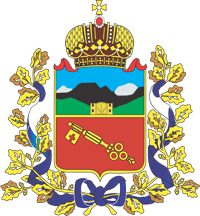 Республика Северная Осетия-АланияКОНТРОЛЬНО-СЧЕТНАЯ ПАЛАТА МУНИЦИПАЛЬНОГО ОБРАЗОВАНИЯ ГОРОД ВЛАДИКАВКАЗ (ДЗАУДЖИКАУ)Республика Северная Осетия-АланияКОНТРОЛЬНО-СЧЕТНАЯ ПАЛАТА МУНИЦИПАЛЬНОГО ОБРАЗОВАНИЯ ГОРОД ВЛАДИКАВКАЗ (ДЗАУДЖИКАУ)Республика Северная Осетия-АланияКОНТРОЛЬНО-СЧЕТНАЯ ПАЛАТА МУНИЦИПАЛЬНОГО ОБРАЗОВАНИЯ ГОРОД ВЛАДИКАВКАЗ (ДЗАУДЖИКАУ)